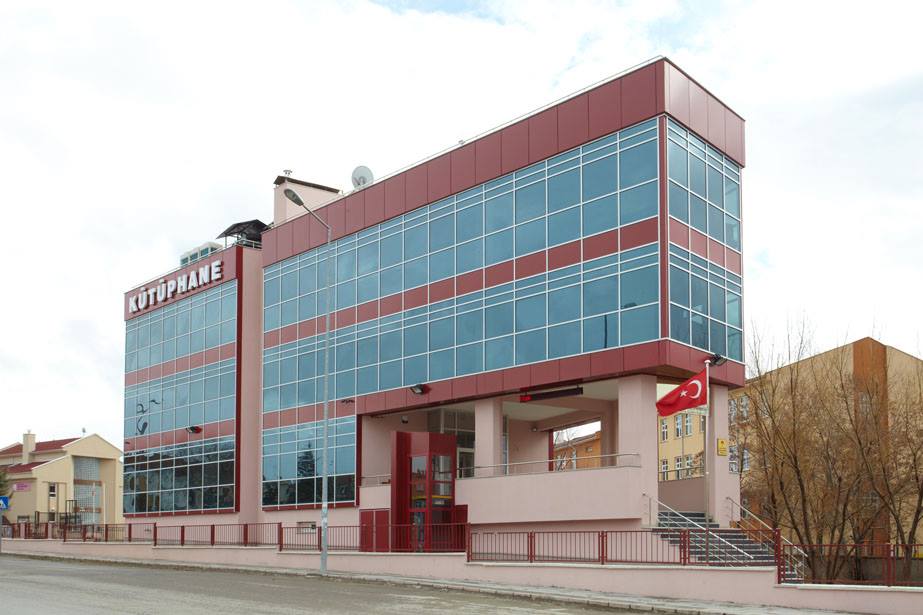 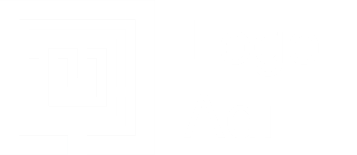 GÖLBAŞI HASAN CELAL GÜZEL İLÇE HALK KÜTÜPHANESİ2021 YILI YENİ GELEN KİTAP LİSTESİEser AdıYazarSarnıçAbasıyanık, Sait FaikOsmanlı’ya sığınanlarNazır, BayramMilli mücadelede SivasGünaydın, Ahmet NecipEy aşk! ey en sevdiğim!Sır, HayatiSevginin son dileğiMacomber, DebbieOdamdaki öküz - 1Soydaş, PınarCumhuriyet Türk MucizesiÖzakman, TurgutBuz öpücükMead, RichelleSemaverAbasıyanık, Sait Faikİstanbul'un 100 Mimar Sinan eseriUral, Başak Oğuzİstanbul'un 100 binasıSamanoğlu, Rose Maryİstanbul'un 100 gazetesiPerk, HalukHüzün yanığı 2Yağmur, SinanGeçmişten günümüze iz bırakan meşhur engellilerSeyyar, AliSatrançZweig, StefanSatrançZweig, StefanAllah dostlarının örnek halleriOruç, MehmetSivas kongresi günleriAtatürk, Mustafa KemalDorian Gray'in portresiWilde, OscarAşkın emeği boşunaShakespeare, WilliamNasıralı Meryem oğlu İsaParlak, LütfiÇizgili pijamalı çocukBoyne, JohnAllah Dostlarından Hikmetli SözlerORUÇ MehmetBir gencin dramıTolstoy, Lev NikolayeviçYanık yüzAysu, OsmanRedhouse elsözlüğüUçurum insanlarıLondon, JackFelatun Bey ve Rakım EfendiAhmet Mithat EfendiKarabibik ; ZehraNabizade NazımBilinmeyen bir kadının mektubuZweig, StefanAfrika’nın keşfiHyson, ColinEşrefoğlu / Eşrefoğlu Camii ve Külliyesi : BeyşehirEfe, İsmailÇöplükMulligan, AndyYedinci uzmanAysu, OsmanDünya Edebiyatında istanbulHoşgörülerin diyarı MardinAvuka, AdnanŞimdi benimsinDemirel, GüneşTatlı hesaplaşmaHiggins, WendyAyaklı belaMcGuire, JamieThe 100Morgan, KassBir yumak mutlulukMacomber, DebbıeThe 100 Morgan, KassTatlı yalanMcGuire, JamieBana prenses deme!Enver, VefaDeli divaneErdem, NehirÇiçek kızlarErdem, NehirBahçemde yeşeren umutlarMacomber, DebbieSen Benim Diğer YarımsınBourne, HollyKırık BebeklerCarol, JamesHuysuz ve ruhsuzErdem, NehirKördüğümRead, CaliaSezgiBartol, AmyAnnemin gelini olur musun?Türk, ÖzlemKaçınılmazBartol, AmyGece ile şafakErdek, FatmaÇakma prensesAkyüz, MerveTatlı sırMcGuire, JamieLeoSheridan, MiaPelikan çıkmazıMacomber, DebbieTatlı TehlikeHiggins, WendyHiçliğin kıyısındaRedmerski, J. A.Belalı düğünMcGuire, JamieDokuz günMacmillan, GillyThe 100Morgan, KassKöle modern çağ masalıParlakyıldız, IşılGece yolu Hannah, KristinKör TalihAklanoğlu, MüjdeKıyıya vuran deniz kabuklarıRichell, HannahŞahmelekAkıncı, MerveBazıları kalbini dinlerTiem, Victoria VanYıldız tozuSibley, PriscilleAli'mParlakyıldız, Işılİki renk aşkArsal, Fatih MuratMevsimIşıklar, ZeynepMucizeler dükkanına dönüşMacomber, DebbieGül Ağacı SokağıMacomber, DebbieKızılcık BurnuMacomber, DebbieRehineAkarçay, SümeyyeBaşkaTazeoğlu, KahramanBaksana taliheAklanoğlu, MüjdeSenAtıcı, SelviTatlı şeytanHiggins, WendyDerviş çeyizi:Türkiye'de tarikat giyim kuşam tarihiNurhan AtasoyTürkiye Cumhuriyeti dönemi halk plastik sanatlarıBarışta, H.ÖrcünAMASYALI HEKİM VE CERRAH SABUNCUOĞLU ŞEREFEDDİNAphrodisias'tan Roma portreleriCemil Meriç15. yüzyıldan 20. yüzyıla Osmanlı bahçeleri ve hasbahçeler /Atasoy, Nurhan,İsmet İnönüYahya Kemal BeyatlıHanedandan bir ressam Abdülmecid EfendiAbdulmecid EfendiMetropolisMeriç, Recepİstanbul İslam Bilim ve Teknoloji Tarihi Müzesi Sezgin, Mehmet FuatTürkiye Cumhuriyeti' nin Temeli Kültürdür ıTürkiye Cumhuriyeti' nin Temeli Kültürdür 2İlk meclis anketiFatih'in şiirleriFatih Sultan MehmedTürkiyenin Turizm Değerleri 1Tatlı belaMcGuire, JamieKaracaoğlanSakaoğlu, SaimDünden bugüne konyaÖzönder, HasanKıyamet savaşıKandemir, SerdarTürkiyenin Turizm Değerleri 3Türkiyenin Turizm Değerleri 5Marilyn MonroeKiralık konakKaraosmanoğlu, Yakup KadriKuralsızRoth, VeronicaCihan padişahı'nın kalp ağrılarıBilginer, RecepMehmet Akif Külliyatı 10Beynin ötesiBarrett, LouıseBeyin geliştirme programıMcCleary, LarryStresine sahip çık!Duygulu, SerapŞifaMarchant, JoBelgelerle büyük Ermenistan peşinde Ermeni komiteleriMattei, Jean - LouisMealli Yasin-i ŞerifKuyucaklı YusufSabahattin AliKağnı ; Ses ; Esirler (oyun)Sabahattin AliDede Korkut oğuznameleriBayat, FuzuliAylardan aşkKır, MeralMitolojik Öykülerle Zodyak KuşağıÖksüzoğlu, Emine SevinçKısa çizgiye kısa diyebilenlerin hikayesiKural, HüseyinTürkçe karakterAtasever, Fatih MuhammetÖlüm öncesiÖztürk, İlker NuriKüçük sırlar dükkanıErşahin, MuratKuşlu süveterGöktaş,ÖzlemHer şey geçecek hiçbiri unutulmayacakK., AydoğanUyumsuzRoth, VeronicaDeğirmenSabahattin AliSöz ile ateş arasındaÖzlen, EsmaDevridaim makinesiÇimen, MuhammedHer şey mümkünGünaydın, TuncayGölgesi beyazKaygas, ErcanRodrigo'yla TangoAlpagut, Neslihan K.Ay tarlalarıEr, İremYeşil valizÖzkan, SemraUnutuş ırmağıAlbayrak, Osman SemihGodard makinesiYakut, Merveİnsansın ve akşamTulum, RıdvanBir düzine öyküGeven, EdaBir ölüm mesajıAkyol, Funda OzanBütün ölümlerimle aynı arabadaKılıç, EnesBahar getiren masalİrmak, HavvaSilüetÇalık, EcemSaklambaç oynayan robotBayraktar, Nurcan AvcıSeni Hiçbir Zaman UnutmayacağımBarış, İremDerdimize çare bir çiçekTerzi, SinanDağları yürüten rüzgarBilge, DilekDoğmadan ölenlerYazıcı, HalitYaklaşık kırk çöpKülük, ÖnselGecenin gelişini gördümAkpınar, AbdurrahmanHalazaKocabay, HaticeYaşamak sandığımAltuntaş, VeyselÜç saniyeBozçelik, SeyfiHakkarili Pertev bey divanıHalide Edip AdıvarOttoman paintingOsmanlı resim sanatıAnadolu uygarlıkları ve Türkiye'nin antik kentleriAkşit, İlhanAnatolian civilizations and antique cities of TurkeyAkşit, İlhanMehterBir şaheser Süleymaniye KülliyesiTürk edebiyatı tarihi 1Türk edebiyatı tarihi 2Türk edebiyatı tarihi 3Türk edebiyatı tarihi 4Garip bülbül Neşet Ertaş hayatı-sanatı-eserleriParlak, Erolİlk 20 saatKaufman, Joshİnanmış bir adam kırk derste Mehmet AkifYapıcı, AhmetGençler için hayat reçetesiBozkurt, AliGençliğim eyvahBuğra, Tarıkİzlanda'nın çanıLaxness, HalldorAşkın dört mevsimiAşık, BetülHayalim yazar olmakTatlı, OsmanAşk-ı memnuUşaklıgil, Halid ZiyaBazı şiirleriDurmuş, AlpaslanAsrın afeti israfSancaklı, SaffetBedeli Çanakkale'de kanla ödenecektirSoylu, MetinAsayiş berkemalPratchett, TerryArgos kalesiErdem, HasanBaşarısızlık hikayeleri :Tatar, Özlem GürsesBekleme odasıÇınar, DilekAnne olma sanatıSaygılı, SefaBelemirKurt, Hakan İlhanBenim hala umudum varGürpınar, İkbalBenim küçük dostlarımZorlutuna, Halide NusretAna hatlarıyla tasavvuf tarihiTürer, OsmanAnadolu'nun şifreleriYaman, GürcanBeş şehirTanpınar, Ahmet HamdiBaşbuğ velilerden 33Kısakürek, Necip FazılAşka inanmayanlar için aşk öyküleriHükümenoğlu, HikmetBarbar modern, medeniKalın, İbrahimKendi imdadına da koşup gelen hızırSarı, AhmetBabam Cemil MeriçMeriç, ÜmitKeyifli hikayelerMoor, Marente DeKırık hayatlarUşaklıgil, Halid ZiyaAziz Petrus'un şemsiyesiMikszath, KalmanKırık ruhlar deniziBuğdaycı, AhmetAy ışığı sokağıZweig, StefanKaptan fırtınaErdoğan, YılmazAyın aynasındaAsya, Arif NihatKedi kafasıSomerville, NeilAvare zihinCorballis, Michael C.Kırım günüSamedoğlu, YusufKanlı gömlekDoğrul, Ömer RızaKarun ve anarşistPala, İskenderKayıp birlikZengin, AliKayıp şehir ZGrann, DavidKedilere kitap okuyan kızDoğan, Rumeysa BetülKendine tapan kadınDerviş, SuatAlman subayın eviBehmoaras, LizAkkaAğır, İhsanAç gözünü artık yaşamıyorsunTokarczuk, OlgaAcile tek gidenKaradağ, Zeynep Tuğçe2 sonsuz ve sonBuğdaycı, AhmetAvrupa'da Türk izleriBakiler, Yavuz BülentMüslümanlar ve Filistin davasıEbu’l Hasen Ali en-NedviMürebbiye /Gürpınar, Hüseyin Rahmi,Maturidi'de bilgi problemiÖzcan, HanifiMukaddes emanetKısakürek, Necip FazılMakâlâtŞems-i TebriziKanuniLamb, Harold AlbertMutlu ailelerin 101 sırrıMuhtasar cinnet risalesiÖzger, MehmetKadın gözüyle 15 TemmuzMorgue sokağı cinayetiPoe, Edgar AllanYetişkinler ejderhalardan neden korkar ?Atilla'nın kalkanıErdem, HasanÖmer Hayyam Hasan SabbahErgün, Zeliha Yazıcıİlk ev, ilk mabed, ilk mescidYıldırım, Muhammed EminAteşe dönen dünya SarıkamışSönmez, Bingürİslam'da iman esaslarıTopaloğlu, BekirHz. Aişe'nin tefsir rivayetleri ve metoduTütün, SevgiVathekBeckford, WilliamHz. AliYeniaras, Orhanİmtihan psikolojisiTokur, Behlülİki şairBalzac, Honore deHayy İbn Yakzanİbn TufeylBütün şiirleriTanpınar, Ahmet HamdiM.A.B.E.T.Griffin, M. A.Yol arkadaşım olur musun?Mitolojiden tarihe seçme hikayelerÖzdemir, HüseyinUyandırılmış toprak 1Şolohov, Mihail AleksandroviçYüreğimi yaktıkları sene 1915Keskin, BülentYeşil yılan ak zambakGoethe, Johann Wolfgang vonSükutun kalbindeParmaksız, Mehmet NuriBana hazır mısın anne?Seçkin, Şirin,Hac'dan çizgiler, renkler ve seslerKısakürek, Necip FazılTruva'nın İntikamıAfyoncu, ErhanVe içinde uyuyan hazineyi bulacaksınGounelle, LaurentTürk kadın tarihine girişGültepe, NecatiNefislerimizi nasıl değiştirebiliriz?Mecdi El-HilaliUlu Han Ata BitiğiDemir, NecatiVaktini bekleyen tohumÇokum, Sevinç15 Temmuz darbe girişimi batı medyası söylem analiziAkman, Filiz BarınHey garson!Sevinç, MuratDüzenbazlarMartin, George R. R.Hayatın en değerli dakikaları namazEl-Hatib, Muhammed AbdullahBir ceza kolonisinde - gözlemKafka, Franzİmam Maturidi'nin alemin ontolojik yapısı hakkında filozofları eleştirisiUluç, TahirÜstte gök çökmedikçeYıldırım, MahmutTürk milli destanı OğuzlamaGocul, BasriKehribar dumanıCast, KristinKutülamarede kuşatma ve zaferMehmet Emin BeyHz. Muhammed ve evrensel mesajıSarıçam, İbrahimTürk mûsikîsi nazariyatı tarihiTıraşcı, MehmetHz. Muhammd'in hayatıAvcı, CasimÜstte gök çökmedikçeYıldırım, MahmutEflatun hüzünlerİlker, AyşeSultan II. Abdülhamid ve İmparatorluğun ihyası (1876-1900)Gölgeler çürürkenHorlu, DevrimTürkiye'de ideolojiler ve devlet algısıErtugay, FatihBen, robotAsimov, IsaacBir zanaatkarla beklenmedik karşılaşmaZweig, StefanBaşmakalelerim 3Kısakürek, Necip FazılBaşkurt Türklerinin tarihi destanıDeryadaki ateş Barbaros HayreddinTabakoğlu, Hüseyin SerdarNizamülmülkGöksu, ErkanBu da geldi kitabın başına!Yıldırım, ÜstünBabil'de kayıpLerangis, PeterSevginin kurallarıTemplar, RichardDafnis ile Hloi'nin aşkıLongosSis türküleriBoztaş, YaylaDört efsane çevreciErdoğan, MetinSınavlarda başarılı olmanın incelikleriİmrak, MehmetSiyer ve itikadSezen, MelikşahFarkındalıkÇulfa, EkremSoğuk rüyaAvşar, İmdatFatih HarbiyeSafa, PeyamiSofraYalsızuçanlar, SadıkSol ayağımBrown, ChristySon devrin din mazlumlarıKısakürek, Necip FazılGerçek hikayelerle İstiklal marşımızÇetin, NurullahSorunlarıyla çözümleriye ergenlik çağıÇankırılı, AliGüncel meselelere fıkhi çözümlerÖzdemir, AhmetSorularla Erzurum tarihiKüçükuğurlu, MuratŞikago mezbahalarıSinclair, UptonŞiir taşıTuran, AdemToprağa can ekenlerKapusuzoğlu, S. BurhanettinTehlikeli oyunlarAtay, OğuzTristanaGaldos, Benito PerezTavşan yılıPaasilinna, ArtoTufandan önce /Kutlu, Mustafa,Temel dinî bilgilerYazıcı, SeyfettinTek oda yalnızlıkBozkurt, Neşetİslam'da imamet ve hilafetGümüşoğlu, HasanKainattaki dengeler ve AllahTüzün, İdrisTut elimi KillizeÇiftçigüzeli, Mehmet CemalSeçme hikayelerÖmer SeyfettinAna hatlarıyla Türk İslam sanatları ve estetiğiCan, YılmazAna hatlarıyla Türk İslam sanatları ve estetiğiCan, YılmazSpinozaTatián, DiegoTürk fetihleri tarihi (889-1269) /Vardan, MüverrihSelçuklularda istihbaratDelibalta, YavuzSiyasette müslümanca duruşSürmeli, MehmetTürklerin dünyasıGökdağ, Bilgehan AtsızOsmanlı'dan bugüne neyi kaybettik?Osmanoğlu, NilhanTürklerin ve Türkçenin 40.000 yıllık tarihiKöksoy, MüminSen, ben ve 36 soruGrant, VickiTürklerin yazılı kültürü ve Türk edebiyatıToderini, GiambattistaSaraybosna suikastıPerec, GeorgesPeygamberimiz'in (s.a.v) dilinden dualarKaya, MehmetTürkiye'de din algısıSaruhan, EmetiTürk tarihinden yapraklarÖztuna, YılmazTers yüz şatosuWilson, David HenryKitapçı Mendel ; Bir yaz öyküsüZweig, StefanTarık Bin ZiyadTiryakioğlu, OkayAşk ve ıstırapEraslan, İsmailTarihe girişBiçer, BekirAltıncı hikayeSarı, MehmetAnadolu'dan Türk ninnileriDemir, NecatiAhlaki zekâKanoğlu, MehmetBütün şiirleri :Yetik OzanYakıcı sırZweig, StefanKarabibik ve hala güzelNabizade NazımZaman boşluğuWinterson, JeannnetteAh KudüsHaksal, Ali HaydarYüreğimde bir sızıKaratepe, Tarık SezaiYokuşa akan sularKutlu, MustafaUyanışÖzeren, Sara GürbüzYeşil Ada'nın çocuklarıTekin, HavvaUyku istasyonuEray, NazlıUyuyan güzellerKing, StephenYabanKaraosmanoğlu, Yakup KadriNamaz ilmihaliKaragöz, İsmailNamık KemalSüleyman NazifYemen sızısıŞepitçi, Mehmet SamiYakıcı sırZweig, StefanYatağını toplaMcraven, William H.Ya tahammül ya seferKutlu, MustafaYeldeğirmeni öyküleriAlpak, Rüzgâr CeydaÇocuk psikolojisiPiaget, JeanÇocuklar için web tasarım rehberiYılmaz, Avcı UfukÇocukla oyun olmaz!Yılmaz, HalimeÇiçi HanTerzioğlu, Ahmet HaldunÇileKısakürek, Necip FazılÇocuklara söz geçirme sanatıÇankırılı, AliÇok kısa öyküler, modern Arap edebiyatından TürkçeCihanı titreten Türk Koca Yusuf yalnızca güle yenildiDelice, HalilKrallar avlayan TürkFethi, Mehmet SamihKumkumaİleri, SelimOtranto 1480Erdem, HasanSergüzeştSamipaşazade SezaiOn iki avcıGrimm, JacobKafkas kartalıYeşil, MuratKamburKurul, EmrahYüzünüz kuşlar yüzünüzKavukçu, CemilKuşlar da düş görürÜnüvar, AyşeBozkırların kurduYeniaras, OrhanKünyeKısakürek, Necip FazılYılkı atıSayar, AbbasKüresel tarih nedir?Crossley, Pamela KyleYorganımı sıkı sıkı sarSayar, AbbasKürşadYeniaras, OrhanZilha günüRamazanoğlu, YıldızMahur besteTanpınar, Ahmet HamdiUyanın, rüya vaktidirArslan, Mehmet LütfiKırmızı eğrelti otunun büyüdüğü yerRawls, WilsonUnutulmayanAktaş, CihanKızıl atın süvarisiErdem, HasanYoksulluk kitabıKutlu, MustafaPark cinayetleriTunaboylu, ArmağanPeygamberimizin hayatıYücel, İrfanPişmanlıkTürker, AtaYirmi birKurt, İlhanYerli yersiz cümlelerBekiroğlu, NazanZenginliğin kurallarıTemplar, RichardHayal gücünün lezzetleriGünün geç vakitleriLe Guin, Ursula K.Pol Molla' nın hikayesiMolette, CharlesRahatsızım çok şükürKılıçarslan, İsmailSaatleri ayarlama enstitüsüTanpınar, Ahmet HamdiGül ayinleri /Kalkan, EmirOrtadoğu ve postkolonyalizmBalcı, AliGulyabaniGürpınar, Hüseyin RahmiGönül beklemeYalnızuçanlar, SadıkGölgelerin sessizliğiÖrek, RecepOsmanlı'nın unutulan son zaferi KutulamareOsmanlı'nın yükselişiBahadıroğlu, YavuzGölgede yürüyen kızOyunLondon, JackÖlmekSchnitzler, ArthurGavur Memet'in maceralarıZiya ŞakirÖlüler kasabasıPelivan, TaşkınGenç Werther'in acılarıGoethe, Johann Wolfgang vonIsaac NewtonSezer, M. Muratİyi gıda kötü gıdaÖzer, Kemalİbiş'in rüyasıBuğra, Tarıkİstanbul hikayeleriSafa, Peyamiİçimden geldiği gibiGürpınar, İkbalİslam kültürü ve medeniyetiKazıcı, Ziyaİslam mimarlık sanatıErgüvenç, M. Yılmazİnsan kime yüktürEkici, Ramazanİngiliz öyküleriİslam hukukunda iftiraDoğan, Hasanİkna teknolojileriEsgin, YeşimBeyaz dişLondon, JackMoğolların efsane imparatoru Cengiz HanFethi, Mehmet SamihCellat /Ahmet Mithat Efendi,Çanakkale mahşeriMehmed NiyaziCam ve elmasYalsızuçanlar, SadıkCahit Arf ve matematikçilerimizKuzu, AliBüyük olayların kısa tarihi 2Gündüz, TufanBu onların hikâyesiAktaş, HülyaBostanSadi-i ŞiraziÖlüm hükmüElçinBozkurtların dirilişiDemirel, ÇağatayParçası bendenErarslan, SibelBu ben değilimÜnal, OrçunÖnce dağlar kar tutacakÖztürk, SemihBu ülkeMeriç, CemilMedeniyet endüstrisiMetin, AbdullahBozkurt DestanıTerzioğlu, Ahmet HaldunMelun canlarÜnver, Mine SultanMezarlıkta birkaç ayMete, EmrahBize göreAhmet HaşimModernleşme kuramıAltun, FahrettinDin budurSeyyid KutubDiana'nın kanlı kavaklarıÇerko, HasibeDemirdağın kurtlarıErimez, HasanDeğirmen taşıGüler, TurgutDa Vinci gibi düşünmekSmith, DanielDarağacında bir bozkurtTerzioğlu, Ahmet HaldunDalgalarWoolf, VirginiaModern hukukun kaderiKennedy, DuncanHüzün ve tesadüfKutlu, MustafaMoğolTerzioğlu, Ahmet HaldunSessizliğin yanıtıFrisch, MaxSeri sonuBeatty, PaulMai ve siyahUşaklıgil, Halid ZiyaSavaşan şehirGültepe, NecatiSeçme oyunlarÇehov, Anton PavloviçMai ve siyahUşaklıgil, Halit ZiyaNe mutlu mutlularaReza, YasminaEfendimiz, kurtarıcımız, Müjdecimiz'den nur harmanıKısakürek, Necip FazılMasumiyetin son günleriYusuf, SelahattinNijer kitabıEndülüslü AdilMalazgirt 1071Alican, MustafaNefesini tutSeddon, HollyMatmazel Noraliya'nın koltuğuSafa, PeyamiDoğu'nun hükümdarıAbdülhamid el-KatibDokuzuncu hariciye koğuşuSafa, PeyamiDoğu Batı tartışmalarıHanefi, HasanDoğru gıdaBerthold-Bond, Annie.Dünya savaşında Osmanlı ve FilistinEndres, Franz CarlDans eden kelimelerYücedağ, Eylül DenizDünyalar savaşıWells, Herbert GeorgeÇöl savaşlarıPachecho, Jose EmilioDüşünbilimcilerin politika üzerine söylemleriEcce homoNietzsche, Friedrich WilhelmOn bir kılıçAkhan, ErhanElveda gülsarıAytmatov, CengizOlumlu sözcükler etkili sonuçlarUrban, HalEylül vurgunuÇetinkaya, SafiyeOğuz Kağan destanıÇöp adamTudor, C. J.Gelibolu CephesiKılınç, İbrahimHayalperestRyan, Pam MunozGelecek günlerin hikayesiWells, Herbert GeorgeOrlandoWoolf, VirginiaFuji - YamaAytmatov, CengizOnikilerAtılgan, GökalpFerdaCündübeyoğlu, EbruFazilet ve asaletYurdakul, Mehmet EminEylül birazKadıoğlu, SerapHikayelerÇehov, AntonCesur yeni dünyaHuxley, AldousHer şey unutulmadıWalker, WendyCüneytÇetin, DuranHesap günüKutlu, MustafaCihan sulhu ve islamKutub, SeyyidHayvan haklarıCoulon, Jean-MarieChockyWyhdham, JohnEşim haklıymışCan, DavutHayatın özü şiirin eşiğiSolak, MehmetHoşça kalSaygılı, AdnanKur'an'da kader ve insan psikolojisine etkileriSağlam, Ahmet RifatHicran-ı aşkErdoğan, Mehmet KemalKum ve köpük /Cibran, HalilKüçük mutluluklarGürpınar, İkbalHuzurTanpınar, Ahmet HamdiHayat mazeret sevmezHancıoğlu, BelginHiçten adamAlbayrak, EmirhanHerkes dünyanın merkezidirVinci, Leonardo daKöpeğin fidyesiHighsmith, PatriciaArtık büyüdümAttenberg, JamiDede Korkut kitabıGüneşi uyandıralımVasconcelos, Jose Mauro deGüldür güldür fıkralarBen de çocuktumAziz NesinKönig dünya'yı dolandıran Türk'ün romanıBaşçı, AyşeBilinçli cehaletin sosyolojisiDemirci, BeratSosyolojiTopçu, NurettinÇocuklar anneleri büyütür ve babaları daİnan, Tuğba AkbeyÇocuklar ve Çiçek MezarlıklarıCoşkuner,TuğbaZor anneler ve yetişkin kızlarıAnderson, Karen C.L.Kibar serseriSafa, PeyamiBunları ben de biliyorumİnce, ElifMükemmel annenin el kitabıÇekici, ŞeymaŞeytanın iksirleriHoffmann, E.T.A.Siyah güzeldirBerdibek, MuhammedÇocuk HanTerzioğlu, Ahmet HaldunÇırpınıp içinde döndüğüm dünyaErbaş, ŞükrüEskiçağ aydınlığıTimuçin, AfşarBebeğin emzirilmesi neden önemlidir ?Young, CharlotteBen, kendim ve saçımBenedict, ElizabethDeneysel iktisatAktan, Coşkun CanKut’un dört delisiŞenel, Hasan Basri,Hz. Hamza ve şehadetZuğurlu, Ali HaydarNutukAtatürk, Mustafa Kemalİnancın parıltısı Nuri PakdilAydoğan, MustafaBen TürkÇiftçi, Aynur OnurDinlemek esenliktirEryiğit, Esen AkdenizliKüçük muazzam şeylerPicoult, JodiEğitim sosyolojisiİnce, AdemO beşeriyete ne öğretti, nasıl öğretti ve ne hasıl etti?Topbaş, Osman NuriKaşifler akademisiTrueit, TrudiBiyografi ve tarihCaine, BarbaraÇivisi çıkmış dünyaMaalouf, AminHokus pokusAltunkaş, Güneş,İstanbulAkkurt, İbrahimKeskin nişancılarWalter, JohnDede Korkut destanlarıTehcir gerçeği ve Kütahya ErmenileriTürkan, AhmetBozkırların ilk imparatorluğu HunlarTaşağıl, AhmetDevrimsel ilişki rehberiFuller, AndrewOsmanlı'nın büyük mutfağıPedani, Maria PiaBedelGündüz, TufanÇocukluk sosyolojisiÖrdem, Özlem AydoğmuşHaydi yolunuz açık olsunIlgaz, RıfatTürk iskan sistemi veya uc-fetih-iskan döngüsü (XI-XVI. yüzyıl)Gümüşçü, OsmanÇitPilkington, DorisKeçiFleming, AnneBozkırın ebabilleriAydoğan, LokmanBu vatan kimin?Gökyay, Orhan ŞaikKimseye güvenmeMosawi, Anthonyİstanbul’un eski ikramlarıSezer, SennurAcar süvari tutuk arbaletEmre, AliSavrulanlarSürek, ŞevketTürkiye'de din ve iktisadi kalkınmaFidan, AliTürkmenler üzerine makalelerBregel, YuriYazınsal iletişimZimmermann, Hans DieterSıra sendeİnce, NuriSüpersimetriWalton, DavidAğustosta kocam donuyorKonduk, KandemirTürk istiklal mücadelesinin 100. yılında mütareke ve işgalden milli mücadele’ye Mustafa Kemal Paşa 1918-1920Türkmen, ZekeriyaKösem SultanAlpgüvenç, CanBir nefeste matematikWaring, ChrisKuruluş Osman Gazi 1302Bilgin, Hasan BasriHacamat ve manevi şifaDüzgün, DeryaYıldırımTuna, YılmazTarihin gör dediğiŞerbetçi, KorayKüçük tatlı yalanlarShalvis, JillMilyarlarca ve milyarlarcaSagan, CarlYedikleriniz davranışlarınız olur !Orhun, DenizKürşadYeniaras, OrhanSon dönem Osmanlı hukuk düşüncesiYılmaz, YasinTürkistan’da efendiler ve kölelerKarakulak, Mesut.Muhammed’den önce ve sonraFowden, GarthSorularla Osmanlı İmparatorluğuAfyoncu, ErhanModern yaşamda kişilik bozukluklarıMillon, Theodoreİki karanın sultanı, iki denizin hakanı Kayser-i rüm Fatih Sultan Mehemmed Hanİnalcık, HalilBir izafiyet teorisi olarak hayatGelirli, Ali RızaBir aşk uçurumuYesari, MahmutTarihin arka sokaklarıBahadıroğlu, YavuzYeni paradigmayı oluşturmak :Başkaya, FikretGeliştiren ve değiştiren hikayelerÖztürk, Mehmet AliDijital KültürOsmanlı tarihinin maddesiKıvılcımlı, HikmetTamamen duygusalArıely, DanKütüphanedeki bedenBen bisiklet istiyorumKocacan, AhmetYapay zekaSergüzeştSamipaşazade SezaiTürk-İslam sanatları tarihiGök, BilalSarı panjurlu evBirol, HakanFETÖ'nün askeri kanadıAkgün, Mert HüseyinMavi bereBatımor, Zeynep GünerPkk terörünün analiziAlptekin, HüseyinCervantes’in hayatıWatts, Henry Edward,Ninetta'nın bileziğiÜmit, AhmetYüzbir soruda bağımlılıkMetrobüs, domates ve ev kirasıUlaş, RaşitAkasya ve mandolinKutlu, MustafaEn büyük nimetTopbaş, Osman Nuri,Abdülhamid İstanbul'unda bir kadın seyyahMars, EvgeniaÇıplak ayaklıydı geceÜmit, AhmetKardeş kardeş geçinen çocuklar yetiştirmekTongar, Hatice KübraDoğurayım diye deli olduğum çocuk bana keçileri kaçırtacak!Graf, DanielleBreüning seyahatnamesiBreüning, Hans JacobOnu görmeye gittimPierre J. MejlakHermann LauscherHesse, HermannEşref-i mahlukatı anlamakSezen, MelikşahAilede iki cihan saâdetiTopbaş, Osman NuriMinik adımlar büyük kazanımlarGün, NilAmazonRossman, JohnBağımlılık psikolojisiTwerski, Abraham J.GökkurtYılmaz, Çağlayanİyi anne baba olma kılavuzuBuharlı, Serapİngiliz başbakanı Lloyd George'un I. Dünya Savaşı anılarıGelin tacıİbn Atâullah El-İskenderiUzun lafın kısasıDonald, GraemeFanusUsta, Oğuzhan.Asya’dan Avrupaya TürklerEkinci, Ekrem BuğraÇocuk psikolojisiHecebil, SüleymanAynadaki dudak iziKabadayı, Fatma ÇetinAkıllı MakinelerEberl, UlrichAllah'ın isimlerinin sırları ve mânâlarının keşfiİbn ArabîTaşın altındaki elTaleb, Nassim NicholasKaçıklığın anatomisiDoğan, M. SabriAnadolu’nun sırlarıKuvetli, KerimModern Toplumda Görgü KurallarıDeğirmenci, YaşarEvrene değil beynine mesaj gönderÖzkuş, KayaFetih ve kıyamet 1453Emecen, Feridun M.Zor ödevBaşal, AkınBüyüdükçeKocacan, AhmetYeni Osmanlılar tarihiEbüzziya Tevfikİslâm - kapitalizm çatışmasıKutup, SeyyidTürkçe konuşanlar için Kur'ân'ı anlayarak okuma rehberi 1Türk kültür coğrafyasıDurbilmez, BayramOsmanlı modernleşmesiMüzelerde aydınlatma ve önleyici koruma yöntemi olarak ışığın denetimiYöndem, İlkyaz ArizMektuplar 10Ayverdi, SamihaEzber bozan kadınlarTülün, Hatice ÖzdemirMeşrutiyet'ten Cumhuriyet'e Türkiye'de içki ile mücadele ve Hilal-i Ahdar CemiyetiErdal, SerkanDedesinin kürkünden çıkıp gaibi kurcalayan şair :Durmuş, Mitat.Büyük müzikçileri nasıl bilirdiniz ?Çalgan, KoralKimsesiz çocuklarGökmen, NihatKayık ve kağnıŞenel, Hasan BasriEvlenme adabı ve şehvetin kırılmasıİmam-ı GazaliAkdeniz MedeniyetleriO’Connel, MoniqueDedim: "ah!"Hepçilingirler, FeyzaBen, öteki ve ötesiKalın, İbrahimSimurg'un kanadıTekin, Gönül AlpayOrtadoğu'nun cahşlarıÖznur, HakkıBedava müzikWitt, Stephen RichardOrtadoğu'nun CahşlarıÖznur, HakkıGiysiler ne anlatır?Yılmaz, SedaÇocuk ruh sağlığıÇöpür, MazlumAldatma ustasıKahraman, MehmetAbdal fıkraları üzerine bir incelemeÇevik, MehmetHayat defteriCömert, İsmailSevap defteriEroğlu, Ebubekir,Denizin aynasıConrad, JosephBir fırtına tuttu biziAycı, MehmetEmpatiFawer, Adamİslama göre dost ve düşmanel-Kahtani, Muhammed b. Sâid b. SâlimZeka geliştirici oyunlarSher, BarbaraHat sanatı bakımından Kudüs ve çevresindeki Eyyubi KitabeleriGedik, AhmetMuhammedi nurlarMuhammed Nuru'l-ArabiMahir zaman'la yakaza halleriSubaşı, NecdetDuaKara, HilalSanal alemin de bir hukuku varAslan, Ahmet.Battal GaziÖzçelik, MustafaAnadolu’nun üç ermişiKara, MustafaKıbrıs yetimleriRaymond, GaryAceleci sinek süte düşerOkçu, GökhanGökteki yıldızlarArslan, Zeynep Yeter.Aynanın İçindenCarroll, LewisFosforlu CevriyeDerviş, SuatBozkırın bilgesiDursun, YusufKayıp çocuklarGökmen, NihatKlaros'un gizemiSezgin, SevinÇöp DNACarey, NessaŞehrazat'ın bin ikinci gece masalıPoe, Edgar AllanKralların yoluSanderson, BrandonRoma’da siyaset ve felsefeÇevik, C. CengizSafahat'ın penceresindenKazdal, İsmailBaşka zihinlerGodfrey, PeterYazılmamış bir tarihKakınç, Halit,Kader nedir ne değildir?Kartopu, SaffetBir bulutun ardındaCengiz, GülsümKristal kentlerÇerko, HasibeYedi tepenin renkleriEsen, Melis EftunHayat Oyunla BaşlarErdoğan, GözdeYılların iziİz, MahirErken İslam’da mizahRosenthal, FranzBorçlu olduklarımızAziz NesinKara Osman kuruluşAkçiçek, MelekSüper insanWalker, AndyBilginin ilgiyle savaşıTorunlar, MehmetTürk denizcilerin ilk Amerika seferiMühendis FaikGeçmişin AynasındaIllich, IvanSevebilmekFinley, GuyYanığı BulmakBaşer, GülceXIX. yüzyılın başında Osmanlı İmparatorluğuEton, WilliamGökyüzü herkesindirLivaneli, ZülfüMuhabirimiz Çanakkale Cephesinden bildiriyor!Zembrzuska, WandaSiyasi selefilik & Küresel CihadArpa, EnverDem bu demdirKutlu, MustafaMedeniyet endüstrisiMetin, AbdullahVitrinde olmakKutlu, MustafaMüziği boğan gürültüAyas, Güneş.Devrimci beyinO’Connor, RichardDemokrasi üzerineDahl, Robert A.Ailenin, özel mülkiyetin ve devletin kökeniEngels, FriederichBir derdim varYılmaz, Abdulaziz.Gökyüzümüzdü okyanusNess, PatrickYok şehirPiglia, Ricardoİslam ceza hukukunda suça teşebbüsÇiftçi, AdemKabir hayatı nedir ? ne değildir ?Harpte Türklerle birliktePickthall, Marmaduke WilliamAnnemin penceresiAydoğdu, HüdaverdiNuri PakdilOcak, BekirDijital her şeyi yok ediyorEdwards, Andrew V.İslam davasıNar, CemalNe idik ne oldukAyverdi, SamihaOsmanlı Devleti'nde padişah-süfi ilişkileriYılmaz, ÖmerKazım Karabekir’in gözüyle yakın tarihimizArmağan, MustafaOrtaçağ'da AvrupaWickham, ChrisSen ben bizBarnett, LauraNeden bu kadar yeteneksiz erkek lider oluyor?Chamorro-Premuzic, TomasKendine iyi davran güzel insanBudak, Beyhan19. yüzyılda Osmanlı devlet yönetimi - 1Ahmed Cevdet PaşaEy oğul  dinin edepleriİmam-ı GazaliHz. Muhammed ve kurtuluş çağrısıSevercan, ŞefaettinKelam tarihiTürk ahlakçılarıAyni, Mehmet Aliİstihdamı paylaşmakTatlıyer, MevlütBalinalar geldiğindeMorpurgo, MichaelDünyada gıda terörüTokalak, İsmailBilgi Sistemleri Güvenliğinin TemelleriKim, David: Solomon, Michael GMuhafazakar anlayışKirk, RussellÇocukları anlama kılavuzuKızıldağ, ÖzgünDeizmKütük, SelçukGönül mektuplarıKara, Mustafa19. yüzyılda Osmanlı devlet yönetimiAhmed Cevdet PaşaNasihatnameİbnu’l-Arabi, Muhyiddin Muhammed b. Ali b. Muhammed et-Tai el-Hatimi,19. Yüzyılda Osmanlı devlet yönetimi - 2Ahmed Cevdet PaşaGençler için hayat bilgisiVaneigem, Raoul,Evrim nedir ne değildir?Allahverdi, HüseyinAçılın ben çocuğumAtaman, MüjdatErtuğrul Bey ve kayılarTufan, UfukZaman Makinesi Nasıl Yapılır?Clegg, BrianTurkanaMutlu, Hacı İbrahim19. yüzyılda Osmanlı devlet yönetimi -4Ahmed Cevdet PaşaHerkes için kısa Osmanlı tarihiAfyoncu, ErhanOlasılıksızFawer, AdamYürekten yüreğe tutuşur ömür dediğin!Savaş, Oğuz.Türkler ve islamiyetUsta, Aydın,Milli Mücadele'de ilk işgaller ilk direnişlerSelvi, HalukCam çocukPicoult, JodiAllahaısmarladıkİbrahim NaciŞeyhülislam İbn TeymiyeUludağ, SüleymanAlahimanet BosnaGündüz, TufanHz. Esma bint Ebi BekirDillice, Merve RukiyeHz. HaticeApak, AdemPadişahın kaftanıMikszath, KalmanHz. Enes bin MalikKelpetin, MahmutHz. AliGüzel, AhmetToprağa canlar fedaYaman, MustafaHz. Selmân-ı FarisiOrtakcı, HalilHz. AişeErkoçoğlu, FatihDua huzura açılan kapılarÇetinoğlu, OğuzHz. Said bin ZeydPırlanta, İsmailKerpetenAysu, OsmanFonolojik farkındalıkParpucu, NurbanuPeygamberlerin Vasıfları ve İsmet SıfatıSezen, MelikşahHazan bülbülüGürpınar, Hüseyin RahmiTamu fırtınasıDemirel, ÇağatayZüleyha’nın aşk derdiSettari, CelalSenin suçun değilBudak, BeyhanÖzgürlük uğrunaMüstecaplıoğlu, BarışTufandan önce /Kutlu, Mustafa,Büyük fetihTopçu, NurettinOsman GaziTiryakioğlu, OkayHesap günüKutlu, MustafaKarizma dindarlığıKorkmaz, SıddıkHz. Osman ve Hz. Ali dönemlerinde yargıBarış, Mustafa NecatiSon kızılbaş Şah İsmailGündüz, Tufanİhanet ve ŞehadetBayraktar, CaferKarışıkDraper, Sharon MillsBozkırda bir kral LearTurgenyev, İvan SergeyeviçOluşan DinWhitehead, Alfred NorthSenaryo yazımıGulino, Paul JosephAile kurmak aile olmakOğurtan, Semin Gülerİnce ayar hassas mi’yarAndı, M. FatihMekanikleşen Hayatta İnsan ve Özgürlük SorunuDiş, Başok SebileÇin Kaynaklarına Göre Doğu TürkleriMau-Tsai, LiuKabe-i muazzama tarihi ve Osmanlı padişahları’nın hizmetleriTaylan, NerminHaram yiyicilikEmre, Ahmed CevadEkmek su kitap ve kütüphaneYılmaz, ErolGülmek nedir ? ve kime gülüyoruz ?Tunç, Mustafa ŞekipHer yerde oyunÖzkan, Elif KonarHocalı feryadıKasım, UlduzÇocuğunuzu koruyunDurukan, M. YaşarZaman tamircisinin dükkanıKaya, Berna UsluBen sana mecburumİlhan, AttilaOnlar hep oradaydıAkın, SunayDede Korkut hikayeleriBir yazarın ölümüNesser, HakanYağmur kaçağıİlhan, AttilaAşk Bu!Özbay, AtamanAyrılık sevdaya dahilİlhan, AttilaOathbringerSanderson, BrandonGizli çekmeceEski Türkçenin izindeArıkoğlu, EkremSissoylu 2Sanderson, BrandonKimi sevsem, sensin...İlhan, AttilaAltın bilgiYusuf Has HacibDijital mahremiyetAy hırsızıAkın, SunayDeniz işçileriHugo, VictorKarakoyunlular AkkoyunlularBehramnejad, MuhsinPerde ve manaKalın, İbrahimAntik inançlar modern hurafelerLings, MartinOymaktan imparatorluğa Osmanlı'nın başarısının sırrıSaklı kırmızıKeleş, Ersin ErgünMerhaba dünyaFry, Hannah.Yorgun YabancıÖzünlü, MesutAhadiyet risâlesiİbn ArabiYaşlı adamın savaşı 1Scalzi, JohnKod Adı : Efsun 1Bektaş, FerideDevrilmiş padişahlarKoçak, MehmetMihenkKemikli, BilalAyrılık kitabıNaskali, Emine GürsoyBuhârî’nin kaynakları hakkında araştırmalarSezgin, M. FuatYükseköğretimde uluslararasılaşma ve kültürlerarası iletişimGörkemli, Nur H.Halk şairleriSadettin NüzhetGeleneksel mesleklerArıoğlu, İbrahim Ethemİkinci Meşrutiyet dönemi Türk edebiyatıKategoriler ve retorikFarabiFelsefe, din ve te’vilRüşd (İbn Rüşd), Ebü’l-Velid Muhammed bin Ahmed bin Ahmed el-Kurtubi el-EndelüsiAna Meseleleriyle Kelam ve Felsefeer-Razi, Fahreddinİktidar teleolojisiGökdağ, KamuranTürk birliğinin mümkün yollarıÇağdaş Türk lehçeleriBuran, AhmetLefterHergün, HalukEstetik'in serüveniAlbayrak, MevlütMevlana araştırmaları, 6112 öğretmenliğime notlarAtaman, MüjdatAnadolu'nun istikbali ve Akdeniz meselesiVellay, CharlesBaşlarım şimdi anneliğe !Yaşar, ŞerminKozaTekin, Aysun Arifoğlu.Klasik mantıkÖner, NecatiTesadüfi buluşlarElena FerranteBullet journal metodu: hayatı yakala günü ıskalamaCarroll, RyderAşkın kıyametinde...Parmaksız, Mehmet NuriBir eşeğin anılarıSegur, Comtesse deTürk dünyası anonim halk şiiriKaya, DoğanGüneşi kötü evlerArslan, ÖmerHenüz 17 yaşındaAhmet Mithat EfendiRivayet ilimi açısından mürşidü'l-müte'ehhilTuzcu, RecepLevayih- i hayatFatma AliyeKoca seyitAkça, EnesSon hamleMargolin, PhillipBataklık ülkeMüstecaplıoğlu, BarışAliya İzzetbegoviç'in entelektüel dünyasıYavuzyılmaz, Yusufİnsan psikolojisi üzerine etütlerKutub, MuhammedÖlülerin fısıltısıBeckett, Simonİpek sokağıSalgınoğlu, AsaletOsmanlı’da ölmekDemir, AlpaslanCabiriYavuzyılmaz, YusufMüslüman kimliğinin kodlarıNar, CemalMilli mücadele hatıralarımDoğan, FazılGazaliYavuzyılmaz, YusufÜç tarz- ı siyasetAkçura, Yusufİki gözüm TürkçeTunalı, A. YağmurNedimMacit, Muhsin30 dakikada atıştırmalıklarYazar, İdilGüz gülleriEsen, İlhanÇocuğunuz dijital dünyanın esiri olmasınKilbey, ElizabethÇanakkale savaşlarıOvacık, HızırMimarlık kavramlarıKuban, DoğanDördüncü yıldızHonigstein, RaphaelOsmanlı payitahtı EdirneErdoğan, NevnihalMisafirÖztürk, Yasemin ÇeloğluMimar Sinan neden bir tasarım dehasıdır?Günay, RehaDa Vinci'nin ev arkadaşıykenMarzooghi, Mohammad RezaKırkikindi yağmurlarıAzra, BetülEvrimsel iktisatKanlı çukurAkpınar, KöksalDevriyeFida, OrçunDuvarSert, Sonerİstanbul 1890Crawfort, Francıs MarionGökyüzüne uzanan merdivenColin, BeatriceBilim ve hipotezPoincaré, Henri,Güç sensinTekelioğlu, TuluhanKitaplıkPyne, Lydia V.İki Şehrin HikayesiDickens, CharlesBoşa geçirecek vakit yokLe Guin, Ursula K.Dost ateşi altında yaşamakÖztürk, HasanSineklerin tanrısı/Golding, WilliamTürk eviBektaş, Cengiz,Gün batımıGüler, TurgutOlumsuz bir dünyada olumlu çocuklar yetiştirmekZiglar, ZigBir Daha BakPicoult, JodiKürk mantolu MadonnaSabahattin AliCemil MeriçBaşman, SevgiSıfırdan başlamakGenç, ErhanUmutsuzlar parkıCansever, EdipKuzey Kafkasya’da Türk izleriDemir, RamazanGüvercin gerdanlığıİbn HazmModern dünyanın bunalımıGuenon, Reneİnsan insana şifadırBıyıklı, MahmutKuyucaklı YusufAli, SabahattinDijital çağda Müslüman kalmakŞişman, Nazifeİstanbul'da sel ve fırtınaKocatürk, ÖnderKar makamıGemici, MukadderSon müfrezeKoçal, Yakup BilginSenin Ramazan’ın :Çıtlak, M. Fatih,Kuantum teorisi :McEvoy, J. P.,Frankfurt seyahatnamesiAhmet HaşimKaranlıktaAydın, Fatih BahaDokuza kadar onÖzdemir AsafNuri Demirağ Türkiye'nin Havacılık EfsanesiDervişoğlu, Fatih M.Mutluluk endüstrisiDavis, WilliamKamigazzeCeran, SüleymanKule saatindeki kuzgunCsatho, KalmanŞiddet çağında sosyal hizmetler ve manevi destekÇınar, Aliye50 kişisel gelişim klasiğiButler-Bowdon, Tomİçimizdeki şeytanSabahattin AliÇöl ve yolculuğun kısa teorisiCrusat, CristianOrtaçağ insanlarıPower, EileenKristal dünyaBallard, J. G.Yunus Emreİsmail Hakkı BurseviGeleceği kodlayanlarAybat, BurcuÇaşıtİtez, Levent,Evrenin kodlarıAkağaç, OrhanSherlock Türkiye'deİnsan mesafedirYazıcılar, Süleyman RagıpOkumak ve yazmakÖzçelik, Mustafa,Can dostumMorey, WaltTıbbiyeli HikmetÇağlayan, B. SuatGöçmen kuşlar gibi üç kıta, beş ülkeAkçal, Hülya EvirgenEn eski Türkçenin izlerinde Orhun ve Yenisey Yazıtları üzerinde sözcükbilim, anlambilim ve biçembilim incelemelerinin aydınlattığı gerçeklerAksan, DoğanMedine müdafaası ve son muhafızlarTaşyürek, Muzaffer,Emir SultanÖzdamar, MustafaOsman GaziBayrak, AlperenKaramanlı Rum Ortodoks bir askerin seferberlik hatıraları, Çanakkale ve Doğu Cepheleri, 1915-1919BirimŞimşek, DenizKarşılaşmalarKaplanoğlu, SemihTanıkGürbüz, KenanMesnevi'nin parlak cevherleriBrehmer, Aslınur Akdeniz20. asrın cahiliyesiKutub, MuhammedHukukumuz ve ahvalimizEsed, Muhammedİslam ve tarihLaroui, AbdullahSınavlarda başarının sırlarıKarabacak, M. EminAt sancısıAksarı, Elvan KayaErmeni sorununu anlamakGürkan, UluçÇürümenin estetiğiUlusoy, MehmetBenim sevgili ünlülerimTekil, İpek.Beni kör kuyulardaToptaş, Hasan AliDramsız disiplinSiegel, Daniel J.Bizi bitirir bu hikayeÇakır, Yusuf SametAlzheimer’in sonuBredesen, Dale E.Sınav stresini yenme sanatıKavaklı, Ali ErkanNe güzel günlerdi o günler…Onat, Ayşe KadriyeLale devriAltınay, Ahmet Refik,Gönül HanımMüftüoğlu, Ahmet HikmetFarklılık yönetimi ve kurumsal iletişimÖzcan, HaticeBir kereden çok şey ölürAltun, İsaDenis çetrefilliGürsu, HilalÜstüme kar yağıyorÖzcan, PakizeGökten kuş yağdı/Saucier, Jocelyne.Kralın elçisiBertan, İsmetBeyaz güzel bir boşluk :Turan, Metin,Ah be AlexanderKonakçı, HakanCari MoraHarris, ThomasYaman DedeÖzdamar, MustafaBeklemek cehennemdirShakespeare, WilliamBeynin şifa bulma gücüDoidge, NormanBatı aydınlanmasında İslam’ın izleriErkol, AhmetAh minel aşkSafa, PeyamiŞair evlenmesiİbrahim ŞinasiKerkük'ten derlenen olay türküleriSaatçi, SuphiBir açlık sanatçısıKafka, FranzDeğirmenSabahattin AliEbussuud EfendiŞen, ErcanUzun yolda bir molaYüksel, Ayşegül99 soruda Hz. MuhammedÖzkavukçu, ŞabanAşkın ruhuEnver, RüstemDeliler kahvehanesiAkaslan, TurgutAklına bir Söz söyle hayatın anlam kazansınGülcemal, AbdullahPinokyoCollodi, Carloİki bin on dokuzda TürkiyeUyku güvenli bağlanma ve bebeğinizCanbolat, Sinem ÖzenHitabet ve mesleki uygulamaAkyürek, SüleymanTürkiyenin stratejik silah kapasitesiErboğa, AbdullahÜç tarz-ı SiyasetAkçura, YusufBahçesaray çeşmesiPuşkin, Aleksandr SergeyeviçSu samurları felsefe yaparsaMcCartney,  JenniferAyar etme adamıGüç, NihatKara belaNamık KemalVatan yahut SilistreNamık KemalKral katiliBoecker, VirginiaPia materKaraismailoğlu, SerkanÖzgürlük savaşçılarıFerrar, MarcusEbu Müslim Horasani hikayesiNeşeliLee, İngrid FetellTarihsel eleştirinin doğuşuWilde, OscarHz. ÖmerKöse, Feyza BetülKedi gibi düşünmek ve davranmakGarnier, StephaneUkdeGüngör, MehtapEdebiyat incelemelerinde psikanaliz kullanımıŞen, CanHelaller haramlarİmam-ı GazaliKod adı : insanÖztürk, ÇağatayPanik ataktan kurtulTuğutlu, MonikaEbeveynliği hissetmekDay, JenniferHer şey aile ile başlarSemercioğlu, M. SerhatŞiddet erdemi öldürürSaid, CevdetSavaş sanatı tarihiKeegan, JohnAnne babalar için çocuk beyniBilbao, Alvaro19 MayısBardakçı, Muratİlk adımlarCengiz, GülsümTuhafTashiro, TySuç psikolojisiCanter, David V.Kendini bilmekFoucault, Michelİnsan türüMarton, TimothySana her şeyi öğrettim bir şey hariçDimitris BourantasEvim temiz, mutluyumHinchliffe, SophieYüreğimin kalemindenÇakmak, GülsenDuyu'lmak istiyorumSidar, Ebru AlbayrakBuzullar arasında bir kışVerne, JulesAğrı 5137Kösedağ, ErkanBalkan harbi hatıratıOsman NuriBeceriksizDimici, Halit EmrahMilli kültür ve kimlikKöseoğlu, NevzatKaranlığın yüreğiConrad, JosephDorian Gray'in portresiWilde, OscarGenetik 101Skwarecki, BethSelçuklu’nun Ulu Sultanı Alâeddîn KeykubatUyumaz, Emineİstanbul’un kuşlarıErdem, AlpayGölge/Lee, Suzy,19. yüzyıl Osmanlı SavaşlarıTuncer, HünerCihan imparatorluğunun kurucusu Osman BegAltuğ, UğurYüksek kaderTenekeci, İbrahimEpistemolojik yanılgının kaynağıAkdemir, Müslim.PhaidrosPlatonKarda ayak izleri :Atmaca, Tayfun,Ülkesiz bir adamVonnegut, KurtKuyudaki ZüleyhaGümüş, AdemAnadolu yakasıKutlu, MustafaBuzdaki kızBryndza, RobertHz. FatımaUluışık, HaticeKuyuMelikzade, İsi,İslam ahlakanın esaslarıBabanzade Ahmed NaimKaranlıkta bir nehirIshikawa, Masaji"Ben" nesliTwenge, Jean M.SınırsızKoçak, UfukBin aşk yılı uzaktaErdoğan, YılmazÇocuğum büyürkenÇetinkaya, Sümeyra AydınerBeyaz cehennemSafa, PeyamiKalden hale sözden özeMutlu, Mehmet Rasim18+3Şen,GülerÇimdik' ten Dürtü' yeTürker, Seher KeçeTürkiye'nin yeni kültürüYıldırım, ErcanMülkiyet hakları iktisadıAktan, Coşkun CanDedem AbdülhamitSağlam, Vedatİnsaniyet namınaErgür, GökhanCorona ve virüs savaşlarıBerkkan, Kursad,Uzakların saldırısıÇalışkan, FurkanGeleceğin meslekleriÖzdemirci, ŞebnemÇalış demesi kolayÇalışkan, YaseminÇocuk geliyorKang, HanToplum sözleşmesiRousseau, Jean-JacquesÇocuk eğitiminde sevgi ve disiplinYalçın, SelamiAklın cinneti deizmTopbaş, Osman NuriBlokzinciri teknolojisi ve kripto paraların hayatımızdaki yeni yeriAtabaş, HakanYangınYüksel, NevzatSelçuklularGöksu, ErkanTeke tek bilimAltaylı, FatihEğim ve sosyolojiDurkheim, EmileHer şey ne anlama geliyor ?Nagel, ThomasGöbeklitepeHalis, GöktuğÜç çağrı tek mesajŞentürk, HulusiEski İstanbul ve sosyal hayatSâtıa Hanım, SultanDenemelerMontaigne, Michel deErtelenmiş kıyametEco, UmbertoKıyamet mitolojileriYonar, GönülGerdanlık 1Karakoç, AbdurrahimDiken ucuÇelik, BehçetModern devletin kökenleriStrayer, Joseph R.SesDalcher, ChristinaKaştankaÇehov, Anton PavloviçBir Osmanlı entelektüeli Molla FenariGürer, BetülSuları ıslatamadımKarakoç, AbdurrahimSabitalem mahallesiTayşir, Eyüp AygünAkıl karaya vurduKarakoç, AbdurrahimBeşinci mevsimKarakoç, Abdurrahimİslam medeniyeti ve batı medeniyeti arasındaki kırk farkDefineMehmet RaufEvren nasıl ortaya çıktı?Scientist, New.Otizm olarak bilinen belirtilerden kurtulmakRivera, KerriMagna moraliaAristotelesÖmrüm yettiğince savaşSarıçam, ErayUçarcaIşıldak, Mehmet FatihBabam nereye gitti ?Saygı, SevgiCingöz'ün esrarıSafa, PeyamiMektebin bacalarıSerdar, ÖmerAçık kitap : Dede KorkutEşrefoğlu RumiNiyazi-i MısriKuzey Kafkasya’daki Türk topluluklarıNogay, SamiHedef 2071Dama, SüleymanKader kapıyı böyle çalarÇelikbudak, Halit,AkılSiegel, Daniel J.Molla FenariSaraçoğlu, Tuba NurGıybet ve koğuculukDünya (İbn Ebu'd-Dünya), Ebubekir Abdullah bin Muhammed bin Ubeyd el-Kureşi el-BağdadiDin ne demektir?Tolstoy, Lev NikolayeviçHer yer KerbelaKatılımcı demokrasiRoussopoulos, DimitriosÇekirge Zehra'nın harikalarıSafa, PeyamiMedeniyete yön veren uygarlıklar HititCingöz RecaiSafa, Peyamiİlginç dünyamızÖzcan, Muhammet CüneytMeraklı zihinlerBrockman, JohnTürk dünyası epik destan geleneğiÇobanoğlu, ÖzkulKüçük örnek kızlarSegur, Comtesse deKüçük Nils Holgersson’un yabankazlarıyla maceralarıLagerlöf, SelmaBelki anlayan olurArslan, Osman,İlişkiler ve stresCanan, SinanParmak iziKarakoç, AbdurrahimAşmunikalArif, NevresÖykülerÇehov, Anton,Mucize nedir ? ne değildir ?İslam toplumunun yapısıHilli (el-Hilli), Ebü’l-Kasım Necmüddin Ca‘fer bin el-Hasen bin Ebi Zekeriyya Yahya el-Muhakkık el-Hilli el-HüzeliOttoman studiesOrtaylı, İlber,Vur emriKarakoç, AbdurrahimBaşörtüsüŞişman, NazifeMevlana'dan hikayelerZor  AnnelerHeinrchs, Maren GeiserKatip BartlebyMelville, HermanGeçimsizlerGöka, ErolTatillerSegur, Comtesse deİmam-ı Azam Ebu HanifeYağmur, SinanSöğüt ağacıGedik,HidayetBeş küçük afacanNesbit, EdithGerdanlık 3Karakoç, AbdurrahimGideni beş geceMesci, KadriyeDilimdeki acıTruong, Monique T. D.Gerdanlık 2Karakoç, AbdurrahimTürk - Hun tarihiGömeç, Saadettin YağmurTürk Edebiyatıne yön verenlerCevdet KudretNil'den Tuna'ya OsmanlıDursun, HalukKur’an’ı nasıl anlayalımEbu'l Ala el-MevdudiÇocuklara nutukAtatürk, Mustafa KemalKentin mucidi MezopotamyaLeick, GwendolynDenizlerin efendisiHaykıran, Kemal RamazanKaybolanlarBıyıklı, AlperBilimin fatihleriYüksek, Hatice Karlıİkizlerle yaşamYıldızgil, EmineSanat bizim neyimizeLekesiz, ÖmerKöse kadıÖzkişi, BahaeddinKral Faruk'un elmasları peşindeSafa, PeyamiSoğuk savaşKılıçaslan, GülsenBir demet öyküUçan, HilmiBir medeniyet düşünürüKarlığa, Bekir,Suyun şarkısıİnci, Esmahan DevranOsmancıkBuğra, TarıkVedanın kırk öyküsüHacı Bektaş-ı VeliMaden, FahriUzaktaki köyden biriDökmen, ÜstünSolak NeneKurt, AliHaçlıların Kabusu Nureddin ZengiTuran, AbdulkadirYol ayrımında islamEsed, MuhammedTürkleşmek islamlaşmak muasırlaşmakZiya GökalpRuhsal sağlık için en muhteşem dualarSayın, EsmaŞecere-i TürkEbu’l-Gazi Bahadır Han365 gün nefesÖnder, ÖmerBen, babam ve diğerleriCanbaba, Göktuğ,Ergen psikolojisi ve iletişimKaraköse, Rukiyeİslam çevre hukukuKaraaslan, Muhammet Abdülmecitİslam tarihi kaynaklarıBıçakNesbo, JoSuat'ın mektubuTanpınar, Ahmet HamdiDin algısı inşasında tarihin araçsallaştırılmasıKudüs’ün fethini müjdeleyen endülüslü sûfiYıldız, MehmetKumkertişin kalbiBatur, AdigeKelebek misaliKonarılı, Belginİnsanın anlama yetisi üzerineHume, DavidGüzele bakan karıncaÇokum, SevinçAhlakTopçu, NurettinNassların ışığında duanın hükmü ve adabıBekdemir, SezaiÇin masallarıAtatürkÇalışlar, İpekÖğrenme ve bilinçdışıKamçatkaKaragöz, SamedOrda bir köy kurancılıBaran, GaziOsman YaşarŞahin, MuratMükemmel silahSanger, David E.Son kamelyaJio, SarahAnalitik Osmanlı tarihiMaksutoğlu, MehmetAllah cümlemizi korusunDeveli, BekirKardaki kızKukafka, DanyaCoğrafî keşiflerin içyüzüDilipak, AbdurrahmanDüşünme, konuşma ve söz üzerineİmam GazaliDürdane HanımAhmet Mithat EfendiYatay ve dikey boyutların sembolizmiGuenon, ReneSonsuz kare sonsuzÖzbek, BanuDijital dünyada e-beveyn olmakUyan, SalihHayy İbn Yakzanİbn TufeylNuri Pakdil kitabıDemirel, İsmail,Aşkın kafsız, şinsiz ve noktasız hikayesiMestur, MustafaBatı düşüncesinde dönüm noktasıCapra, FritjofSöz ve sessizlikEvci, NecmettinTürkçe konuşanlar için Kurân'ı anlayarak okuma rehberi 2Hayat oyunla başlarErdoğan, GözdeArsen Lüpen İstanbul’daSafa, PeyamiKuklaÜmit, AhmetKusurlu geçmişJudt, TonyTakva yoluİbni TeymiyyeSalur Kazan'ın yedi başlı ejderhayı öldürmesiEkici, MetinAğlamalar ve öfke nöbetleriSolter, Aletha J.Tiyatro ve canlandırmaYalçın, AlemdarNüzul-i İsa ve mehdilik nedir ne değildir ?Birde bakmışşın uzaklardasınBerdibek, MuhammedYetişin çocuklarŞirin, SelçukRoma savaş sanatıRenatus, Flavius VegetiusBedenCanan, SinanBir arkadaş olarak Hz. PeygamberYatkın, RamazanKüheylanı terbiye etmekAltuntaş, HüseyinYaşayanların dilinden Çanakkale muharebeleriErdoğan, İsrafil,Pazar kitabıNaskali, Emine GürsoySiyasi düşüncenin oluşumunda hadislerin rolüCanikli, İlyasDağlar ve rüzgârSabahattin AliIulius CaesarFreeman, PhilipÇirkinliğe güzellemeOkumuş, Beyzaİslam ahlakıAltıntaş, HayraniSiyer ve itikadSezen, MelikşahMektuplarla Suriye, Filistin, Kudüs seyahati ve Siyonizm meselesi/Akçura, YusufKalbim taraf tutuyorÇolak, VeyselGönül ticaretiGürpınar, Hüseyin RahmiÇöle inen nurKısakürek, Necip FazılYa susarsanArslan, OsmanMüslüman gençlereKıranşal, AbdülazizParadoksAl-Khalili, JimDünya edebiyatı araştırmalarıSevim, OğuzhanHitabetEraslan, Ebubekir,Bir yıldız düşüşüAltun, MuhammedSiber casuslukŞişman, Murat,İstanbul’dan sayfalarOrtaylı, İlberSerçe parmağıÖzcan, GökhanÖmer Seyfettin’den seçmelerÖmer Seyfeddin,Ege'den denize bırakılmış bir çiçekHalikarnas BalıkçısıPasaport’tan Kordon’aTarihin cemaziyel evveliSarbay, AhmetEdebiyat ve utançSarı, AhmetKırık kanatlar = el-Ecnihatü'l-mütekessireCibran, HalilKoşucularTokarczuk, OlgaDijital ebeveynlikYay, MahmutNinem KorkutAktaş, Nilüfer ZontulManevi gelişimin önündeki engellerKarzuk, E. AhmedAile hayatının kurallarıHavva, SaidHz. Peygamber'in yaklaşım ve uygulamalarında ibadet ilkeleriAkyüz, VecdiBaşlıya baş eğdiren dizliye diz çöktüren Bilge kağanOzan, YunusÇayGürsoy, DenizKur'an-ı Kerim'deki dua ayetleriMasal tadında bebek yemekleriBayındır, AyşegülEvlilik ahlakıYıldırım, Muhammed EminAile AhlakıYıldırım, Muhammed EminPendnameAttar, FeridüddinLalenin gölgesiGündüz, FundaAilede ve toplumda beka sorunuSavaş, SüleymanCuma’nın feyziyleKabaklı, AhmetYöneticilere tavsiyelerİmam Gazali,Dinde samimiyetİbn HazmÇanlar Kimin İçin ÇalıyorHemingway, ErnestKur'an Müdafaasıİbn Hazmİslam mezhepleri tarihiGümüşoğlu, Hasanİlimlerin mertebeleriİbn HazmEyvah çocuğum dijital !Ayan, BuğraHünkarSoyyer, A. YılmazDevletİbn-i HaldunPretty little liarsShepard, SaraPollyannaPorter, Eleanor H.Kelimeler içindeyimGözel, Özkan,Atatürk ve modern Türkiye’nin mahiyetiTongas, Gerard200 adımda ergenlik rehberiKurt, ÖmürAteşçiKafka, FranzNecmettin Erbakan ve Gümüş motorÖzgür, SedatBir sonraki hayatımızJames, LaurenKötünün kötüsü adamKonuk, A. KadirAntik felsefe tarihiFenelon, François de Salignac de la MotheBaşı sınuklar için kılavuzSayar, KemalKalemin ucundan gönül burcunaÖzer, FigenDevrim arabalarıAşık, SüleymanEbul- Muin En-Nesefi'nin eleştiri anlayışıTözluyurt, MehmetKendi rengini yaşamakAktaş, Nilüfer ZontulŞeytan arabasının yolcularıCömert, SinanSavaş sanatıTzu, SunKitap ve konulara deneysel bir bakışAlphan, Mustafa MazharPeygamber evinin ve sahabe hanımlarının yaşantılarıUmeyre, AbdurahmanMünafıklığın 50 alametiEl- Arumi, HasanFıkhu'l-ekberİmam-ı Azam Ebu HanifeÜşüyen düşlerKaya, ErdemDemokrasinin ölümüHett, Benjamin CarterKelebek kapısıAygül, GülrizFabrika ayarıİnanç, Hayatiİnsan cephesiMacLeod, Ken,Yunus Emre'den seçmelerYunus Emreİletişime girişÇamdereli, MeteNeden önce insan?Tin, HasanOrtadoğu’da sivil toplumCicioğlu, FilizBensiz biz olmazYabancı, SerhatKül yığınıÇetin, DuranMaruzatım varSuerdem, Nurhan.Alemlere rahmet Hz. MuhammedKutub, Muhammed AliDokuz ay on günChurm, Almula MerterRobinsan CrusoeDefoe, DanielYaşamsal SatrançÇiftçi, TalatÜç mevsim bir ömürAksu, NecmiEvde ve okulda başarılı eğitimin sırlarıKavaklı, Ali ErkanBu gece büyümesem !Alemdar, Zehra AylinErmeni kaynaklarında Türkler ve MoğollarOktay, HasanBen ne söylerim çocuğum ne anlar?Erdoğan, GözdeTuran'ın Arap kızları ve İpekyolu efsaneleriGalima, MusineÇok iştahsız, yemiyor !Büyükgebiz, BenalMerdivenli sokakDev, MineÇok bilen çok yanılırRecaizade Mahmut EkremTimurlenk tarihi (mecmu'a-tevarih'e göre)Akşam yıldızıPala, İskenderFahreddin Paşa ve Medine savunmasıYıldız, AbdullahÖteki Türkiye'de din ve modernleşmeSubaşı, NecdetDünyada Ali ŞeriatiAhmedi, HamidBalodan sonraTolstoyMültecilerBala, SharonBu ülkeMeriç, CemilOyun biter efsaneler bitmezMacmullan, JackieMüteveffa Belkin'in hikayeleriPuşkin, Aleksandr SergeyeviçKoşmakEchenoz, Jeanİslam alimlerinin gözüyle zamanın kıymetiAbdülfettah Ebu GuddeBesmeleli istavrozDemirci, Beratİnsanın teknolojik yalnızlığıYazıcı, Şadi,Bir ölüm bağışlamakYourcenar, MarguerıteGülünç bir adamın düşüDostoyevski, Fyodor MihayloviçNormal nefes almaya devam edinBıçakcı, HakanYolcu ve köylüTolstoy, Lev NikolayeviçEsaret yılları 1920-1923Doltaş, DilekKendinizi keşfetmeye hazırmısınız?Marangoz, SalihaİtiraflarımTolstoyZerafet değil zarafetKuru, AyçaYükselişDiamond, JaredBir düşünce ve yarınki Türkiye tasarımı olarak Nuretin TopçuSefiller 2Hugo, VictorSefiller 1Hugo, VictorTürk Halk EdebiyatıKur'an'ı nasıl okuyalımKutub, MuhammedEtkili iletişimin gücüSoyugüzel, Meltemİlk aşkTurgenyev, İvan SergeyeviçHayattan sayfalarGürpınar, Hüseyin Rahmi4 adımda zamanı etkili kullanmakTanrıkulu, İbrahimEğitim-öğretimde sevginin gücüÇoraklı, H. İbrahimEdebi hasbihâllerErsoy, Mehmet AkifDoğu öyküleriYourcenar, MargueriteBahar ve kelebeklerÖmer SeyfettinDarbeli demokrasiKaynak, MahirBaklava tadında yaşanmış hikayelerPamuk, ErdoğanPozitif güzellikGöçer, SeranAtatürk’ün ekonomi devleti vizyonuGüvenç, Nazım.Kapıları açmakKutlu, MustafaHuzurun kaynağı aileOruç, MehmetCihad-ı ekber askeri asya taburuPoyraz, MehmetAt'a senfoniKısakürek, Necip FazılDuaların esrarıYalçın, AyhanHasretin narındaParmaksız, Mehmet NuriAtların plakası olmazAltun, EdizHatice Tarhan Valide SultanSubaşı, EbubekirGülümsemenin kitabıCrouzet, IsabelleTimurlenkTan, M. TurhanGavurun değirmeniBaz, BekirKırmızı kardelenlerÇetin, DuranKolektif zekaMarkova, DawnaGözlerdeki mutlulukÇetin, DuranSiber güvenlikEsirÖzköse, AdemHançerKayabaşı, SelmanBöylede buyurabilirdi ZerdüştKara, TaylanSeyyid NesimiAta, ÇınarBir Adem’in hayatıVariçli, Osmanİmam MaturidiGündoğdu, Mürsel.Kar kokusuÜmit, Ahmet,Sırça köşkSabahattin AliBörü 3Yılmaz, ÇağlayanGünahkar mü'minlere müjdelerSevimli, HalitBenim küçük dostlarımZorlutuna, Halide NusretAcemi yetişkinler güçlü çocuklarAnıl, GoncaHer yönüyle e-sporÖzenç, Orhan EfeBireysel ve toplumsal değişmenin yasalarıSaid, CevdetEski Türk edebiyatında nesirİz, FahirÜçüncü şempanzeDiamond, JaredAyrıcalıklı rotalarTonguç, Saffet Emre,Nergisler açarkenKılıç, NursimaMasalGoethe, Johann Wolfgang vonKağnı / SesSabahattin AliGoriot BabaBalzac, Honore deAkdenizIstrati, PanaitGulyabaniGürpınar, Hüseyin Rahmiİnsan ne ile yaşar ?Tolstoy, Leo NikolayeviçÖzgürlüğün baş dönmesiSayar, Kemalİrlanda masallarıOsmanlı padişahları ve devlet tarihiSubaşı, Ebubekir,Bulut mavisiGündoğdu, ÜnalCingöz RecaiSafa, PeyamiBu da nereden çıktı?Okçu, Tuba KöseoğluŞikeFaletti, GiorgioTarihe şan verenlerBursalı, Mustafa NecatiÇevrim dışıCangir, NarinKüçük güzel şeylerStrayed, CherylYasak meyveGünal, ÖzkanÖtükenAdaş, MertToprak kanayıncaCeylan, ErhanPendnameAttar, FeridüddinBehçet HocaYavuz, Hilmiİslam ceza hukukunda suça teşebbüsÇiftçi, AdemDoğu tıbbıDüzgün, ÖzgürDil üzerineÖner, NecatiSokrates Alirıza Türk’e ne dedi?Hafız, Mustafa AlperenZeka psikolojisiPiaget, JeanÖmer MuhtarArpaçukuru, OsmanYürek atışlarımAkcan, Nihalİman KitabıGazali, İmamSihirbazTesla, NikolaRaf ömrüUral, A. AliAforizmalarKafka, FranzÇocuğu yeniden keşfetmekTinbüktü (Timbuktu)Biçer, RamazanBilim tarihi duraklarıYıldırımer, ŞenizSorumlu ve özgüvenli çocuk yetiştirmekÖzdemir, SaitTarih atlasıHart-Davis, AdamKitab-ı CihannümaKeşifler atlasıBilim atlasıBir ağaç büyüyorDelano, Marfe FergusonAy'ın gittiği geceHeilig, JonathanKekitoBozcan, TubaKöstebeğin planıBozcan, TubaGüneş'in gittiği günHeilig, JonathanTemiz çevre savaşçılarıBozcan, Tubaİyimserlik oyunuBozcan, TubaEditör YakoHuseinovic, KasmirCesur pembe bulutBozcan, TubaSultan kızBozcan, TubaGün Bey'in penceresiÖzkök, GöknilKatie ve nilüferlerMayhew, JamesKatie ve Mona LisaMayhew, JamesTales from a momOk, Orajİbni HaldunAstari, SellyŞarkı söyleyen ıhlamurCanbaba, GöktuğSavaş çok acımasızAvcı, Muazzez UsluAlaca efsanesiTuğtağ, MelihBir avuç hayalYazıcı, SenaBilgisayarda kaybolan arkadaşlarAvcı, Muazzez UsluSevimli canavar abi oluyorGülcemal, MerveCanavar kalbiGülcemal, MerveMinikler okula gider mi?Gülcemal, MerveEmanet kekJobert, ClaireDemek öyle !Jobert, ClaireSağlıklı hayatSavu, BanuÜlkemizde hayatSavu, BanuMarvel ultimate Spider-manCastro, NachieYaşasın okuyabiliyorum minik kunduzEv kedisi mırnavCanbaba, GöktuğÜç sihirli öpücükAkal, AytülAyı Bombi bal yemek istiyorZeybek, Şerife NihalYatağın altındaki harflerAkal, AytülDuvarı aşan minik tırtıl YumiZeybek, Şerife NihalBahar gelinceErverdi, IşılObur prensesGündeş, ÇiğdemLugaHemmatirad, RezaŞaşkın kelebek ZiKalkan, AtiyeHukaHemmatirad, RezaKış gelinceErverdi, IşılMavikHemmatirad, RezaTukaHemmatirad, RezaOrigamiTacer, NazanMakoHemmatirad, RezaTik tak tik tak, Ağaçkakan Susi'ye bak !Zengin, H. SalihSimurgHemmatirad, RezaBüyük sırÇankaya, BanuKutudan gelen sesleriÖzer, ZuhalKardeş yağmurlarÖzer, AhmetLeman Hanım'ın kantiniLeao, LianaTilki Riki keşfediyorZeybek, Şerife NihalFare ile dağGramsci, AntonioCanı sıkılan kelebek LondiZeybek, Şerife NihalGarip bir kuyrukYaşar, ŞerminSevimli Sincap'ın kileriBartos, ErikaPia ile NibiKalkan, AtiyeAnneannemZıpır sürekli televizyon izliyorLamblin, ChristianDedemTuğrul ve Çağrı BeylerTerzioğlu, Ahmet HaldunAblamMavi tüyÖzer, ZuhalAnnemKelebekOkutan, EsraBenLider kim?Bozcan, TubaFarklı olmak kötü mü?Bozcan, TubaAfrikadaki hayvanlarNesli tükenmekte olan hayvanlarÇiftlikteki hayvanlarUltimate Spider-ManSiglain, MichaelBayan şeftali ve Alya kayıp yumurtayı arıyorlarSezer, ÇiğdemBayan şeftali ve Alya gökkuşağı yapıyorlarSezer, ÇiğdemPofuduk ve Peri'nin büyüsüGimenez, CeciliaGeceyi aydınlatan ateş böceğiSimpson, GönülArkadaşım robotYılmaz, MahmutTroyaUral, SerpilZebra Buzi ile yaramaz haylaz sinekKalburan, Nilgün CevherPark canavarıGüner, Hafize ÇınarBahçıvan Bobi ile uğurböceğiKalburan, Nilgün CevherMeraklı minik kedi mırmırKalburan, Nilgün CevherKendini bilmez filSavaş, MustafaEv içi demokrasiSavaş, MustafaDamla ile leblebiKalburan, Nilgün CevherUçan balon ile uçurtmaKalburan, Nilgün CevherÜç üzüm tanesiKalburan, Nilgün CevherSüslü yılan ve dostlarıKalburan, Nilgün CevherYe kürküm ye!Gizemli sandıkYılmaz, MahmutBibliyo filKaya, V. HüseyinYoğun bir yılLionni, LeoArkadaşım korkuSanna, Francescaİnsanlar hakkında bildiğim her şeyCopons, JaumeBüyük kurt & küçük kurtBrun-Cosme, NadineBabam uyumak bilmiyorSaudo, CoralieA trip to AnkaraSağlam, BurcuBob endişe etmemeyi öğretiyorMorgan, MatthewGökkuşağı ağacıKılıçaslan, AslıHangisi doğruDökmen, ÜstünUsta Django ve gitarıVilliot, BernardTom arkadaş edinmeyi öğreniyorAveriss, CorrinneArkadaş edinmeParent, NancyKÖY GEZİSİDökmen, üstünKurallara uymaParent, NancyPinokyoCollodi, CarloPaylaşmaParent, NancyPamuk prensesRengarenk kasabasıMarangoz, İlkayTavşancan ile FaresuScheffler, AxelKış uykusu oteliKrüger, ThomasKöpeği sevibilir miyim?Vinkelau,İngaBen tek, siz hepiniz !Emel, EzgiBen yapamam, çekinirim !Emel, EzgiMeltem ile Uras matematiği keşfediyorBreuer, MariaRüzgar terbiyecisiVilliot, BernardSaygılı olmakİnci, Nezihe AkNeden 'lütfen' ve 'teşekkür ederim' demek zorundayım?Waddington, EmmaMusa peygamberAkyıldız, ZeynepZürafanın boynu neden uzun ?Ivanovitch-Lair, AlbenaPaylaşmayı seven küçük kirpiZamanelÇizmeli KediPerrault, CharlesAnaokuluLedu, StephanieMaymunlar neden ağaçta yaşar ?Ivanovitch-Lair, AlbenaÇirkin ördek yavrusuAndersen, Hans ChristianÇizmeli kediPerrault, CharlesYeşilOdabaşı, ÇiğdemMaşa ile Koca AyıKuzovkov, OlegAlaaddinA birthday partyGüneren, H. ŞebnemHaylaz köpek PatiYener, MaviselA movie nightGüneren, H. ŞebnemSu damlasının macera dolu yolculuğuSeçmen, ErdemHz. EbubekirKaraca, Amine KevserHz. HamzaKaraca, Amine KevserHz. AliKaraca, Amine KevserHz. ErkamKaraca, Amine KevserBilal-i HabeşiKaraca, Amine KevserDayni doğuyorEren, BaşakTohumun yolculuğuChoi, Su-bokCan dostumuz ağaçlarChoi, Su-bokAçıl maske açılAkal, AytülPalyaço ile papağanKalburan, Nilgün CevherPazartesi-Salı şişman bir arıZengin, H. SalihKaplumbağa Rafi ve arkadaşlarının sesiZengin, H. SalihAğustos-Eylül-Ekim, bizi izleyen kim ?Zengin, H. SalihBremen mızıkacılarıGrimm, JacobÇirkin ördek yavrusuAndersen, Hans ChristianFareli köyün kavalcısıJose, EduardNasreddin ve eşeğiAkyüz, MehmetPinokyoCollodi, CarloKomik hayvan isimleri bakanlığıGray, KesAstronot ne yapar ?Slegers, LiesbetO kadar kızgınım ki !Semerci, BengiOkulumuzda hayatSavu, BanuGüvenli hayatSavu, BanuSevimli Rodi ve arkadaşlarıYurtseven, MuratTeşekkür ederimŞen, HayrunnisaBay kargaİplikçi, MahirDoğanın sesi kısıldıVarol, EceGüzel ablamın doğum günüAkal, AytülMatematik ormanı masallarıOnat, Polat1 dakikada okunacak masallarOnat, PolatSihirli altınlarTanır, Selçuk,Türkçe denizi masallarıOnat, PolatSinderella olmak isteyen çocukAkal, AytülSeni seviyorumŞen, HayrunnisaMerhabaŞen, HayrunnisaÖzür dilerimŞen, HayrunnisaLütfenŞen, HayrunnisaKoca kabuklu küçük salyangozUlu, MeltemYaz gelinceErverdi, IşılTavşan bıdıbık hastalanıyorKılıçaslan, Seher CesurBil bakalım seni ne kadar seviyorumMcbratney, SamAra Güler ile fotoğrafın sihirli dünyasına yolculukUlu, MeltemBay sinirliAteş, NurgülEdgar kavga ediyor!PakitaBarış ağacıAslan, Emrah NisanDoğuran kazanHer şeye ağlayan kızİzgü, MuzafferLeblebi ve ters bir günFreeman, TorNew friendsGüneren, H. ŞebnemCamping dayGüneren, H. ŞebnemBak sen şu kedilereFilipina, MonikaChildren's dayGüneren, H. ŞebnemBir tavşancık buldumYoon, SalinaKim bu yaramaz ?Yener, MaviselÖfkeyi yatıştırmanın 100 yoluSempati kazanmanın 100 yoluGüzel davranmanın 100 yoluGülümsemek iyidirYener, MaviselLeyleğin ayağındaki dünyaAtilla, ÖzgürKorkan küçük aslanGiray, İdil,Okula geç kaldımErdoğan, FatihDedem bana düdük yaptıErdoğan, FatihKitap okuma kılavuzumMessner, KateSınıfta kaldım haberim yokErdoğan, FatihBeş beyaz benekli baykuş bana bakıyor...Erdoğan, FatihPamuk ile TopakEngler, MichaelCanım öğretmenimİzgü, MuzafferSenin muhteşem esnek beyninDeak, JoAnnUçan gorilYener, MaviselKarlar kraliçesiSanchez, IsidroElif gitar çalıyorGündoğan, FilizKardan arkadaşımTaner, Esin BacacıAceleci atSimpson, GönülPırpır kuşGündoğan, FilizGüzel bir yaz tatiliGündoğan, FilizUykucu ayıSimpson, GönülÖmer ve İbrahim dedeGündoğan, FilizKayıp balık NemoRudnick, ElizabethTembel MosGündoğan, FilizKuyruklar ne işe yarar?Ahn, Mi-yeonAva giden avlanırÖzeren, Sara GürbüzYaramaz kuklaİzgü, MuzafferAtasözü hikayeleri 3Kayıp dünyaCevherli, RevasiyeBulut nineCevherli, RevasiyeAlın teriCevherli, RevasiyeParayı veren düdüğü çalarYaşasın okuyabiliyorum !Yaşasın okuyabiliyorum minik radyocularYaşasın okuyabiliyorum!Minik kayıkİyiliksever korkulukYaşasın okuyabiliyorum eski trenYaşasın okuyabiliyorum minik sıpaKöstebek TumtumGündoğan, FilizEt burada ise kedi nerede ?Korkunç korkuluğun korkusuErdoğan, FatihSesini arayan papağan OskarDicmas, CourtneyHey kedi, nereye ?Gida, Emel ebuKıpır kıpırBonwill, AnnKüçük deniz kızıRepublic dayTunç, BeyzaÇizmeli kediÇağlar hastanedeTielmann, ChristianPeter PanFareli köyün kavalcısıParmak kızKırmızı başlıklı kızOrmana güzellemeÇınaroğlu, AylaŞaşırtıcı fen projeleriHewitt, SallyŞaşırtıcı fen projeleriHewitt, SallyHayvanlar alemiHewitt, SallyÇizgilerle Nasreddin Hoca ve eşeğiOğultekin, ErdoğanÇok alemsiniz !Gölge kahramanlar - 1Öztopuz, GönülLila ördekAslanhatun, İsmailÇizgilerle Mesnevi'den hikayelerOğultekin, ErdoğanParasını yöneten çocuklarÖzyurt, ÖzlemAlbert EinsteinAteş, Alper K.SürdürülebilirlikAteş, Alper K.Mimar hayvanlarRomero, LibbySuStewart, MelissaTürkan SaylanErdoğan, NesrinMimar SinanYıldırım, Mürüvet EsraMarie CurieAteş, Alper K.HavaHewitt, SallyÇizgilerle Osmanlı İmparatorluğuTaylı, ÜlfetÇocuklar için müzikRuments-Syratt, RebeccaKüçük ejderha Kokosnuss korkma!Siegner, İngoÜç boyutlu insan vücudu atlasıGençler için hikâye anlatıcılığı kılavuzuOker, CelilYeşil tatilFişekçi, TurgayAnneannem bebek oldu!Bahar, BurcuÖykülerin izinde Smyrna'dan İzmir'ePardo, SaraSıkı fıkı dostlarBalaban, TunçSüpermen İstanbul'a düştüİzgü, MuzafferKüçük kayılarTemizel, EnisKulağımdaki küçük çanUral, YalvaçSoğuktan korkmayan tek kuşDrvenkar, ZoranYapboz çocuklarıAtilla, MehmetYıldız ile kargalarBehrengi, SamedYıldız ile konuşan bebekBehrengi, SamedAli'nin müthiş deneyleriClarke, JaneAlice harikalar diyarındaCaroll, LewisGülçiçekYalçınkaya, TuğçeBenim adım... Galileo GalileiAlmeida, Guilherme deGeldim gördüm sordumKarabaşoğlu, MetinGörünenin ardındaki gerçekBörekçi, Fatma ÇağdaşKurdun ağzındaMorpurgo, MichaelMatematiğin kaç canı var ?Uygun, Merveİki gözüm üzümümNeydim, NecdetKömür karası çocukİplikçi, MügeKarpuz mevsimiBakşi, KadriyeKaranlıktan korkan baykuşTomlinson, JillYeraltındaki gizemAkbaba, NecatiKorku labirentiAkbaba, NecatiSevgi masalıBehrengi, SamedSiyah inciSewell, AnnaYaşasın Ç harfi kardeşliği !Ak, BehiçMucize avcısıKarabaşoğlu, MetinKaranlık güneş ve diğer öykülerMuchamore, RobertKam anaKoçyiğit, HilâlKutü'l Amare Osmanlı'nın Son TokadıBilgin, İsmailSıradan biri olmak istemiyorumSevinçgül, ÖmerSu kuzusuÖzgül, CaferMimar Sinan ve çırağıBildek, EdaUzaydan kız kaçırma operasyonuMcCoy, ChrisPiramitteki sırKömür, MuratPinokyoCollodi, CarloBesmele hazinesiDamla, NurdanBilim dedektifleriHersan, EmirBir ev alana bir nine bedavaEren, Arzu ÇallıoğluBütün dünyaya hekim : İbni SinaSancar, SüheylaBisiklet arkadaşımYazgan, BestamiAnahtar öykülerAk, Sevim.Denize atılan mektupYaramış, AtillaŞanlı Türk Devletleri Hun İmparatorluğundan Türkiye CumhuriyetineAkman, YükselOz yazılımcısıİnci,NisaAybahçe ve TuanaYılmaz, AyşegülBambiSalten, FelixKüçük lordBurnett, Frances HodgsonBüyümek isteyen gorilTomlinson, JillSonbahar yaprağıEmerson, CarlKıvırcık makarnaKaraduman, NeslihanAy çöreğiKaraduman, NeslihanKitaplıktaki kelebekKöşker, Taylan ÖzgürBabamın başına kedi konduYarar, NehirCihan devleti OsmanlılarAkkoyunlu, AdilDedemin bastonuAçılmış, NesimeFil olmak isteyen fareKaraeloğlu, ÖznurKorudaki komşularÇınaroğlu, AylaKarıncalar ve insanlarÇavuşoğlu, ZekeriyaKöroğlu ve Kel HamzaBehrengi, SamedKalamar pansiyonServi, HanzadeKüçük ressamKöseoğlu, HamdullahPat karikatür okuluAk, BehiçHarflerin kardeşliğiŞirin, Mustafa RuhiGizemli tarih oyunuEkmekçioğlu, DemetGizemli ormanda bir günAçılmış, NesimeKayıp tabletin peşindeKalkan, AtiyeUlakTiryakioğlu, OkayUçan tahta atKavaklıgil, Cemalettin E.Lionel MessiAksoy, MuratGünümüz diliyle Dede Korkut öyküleriAtıştırmalık öykülerToğay, Elif YonatKarınca arkadaşlar 4Çoban, ZekiyeDinozor savaşları 2Metcalf, DanYıldız çocukWilde, OscarBir eşeğin anılarıAydoğan, AliDikkat ! maymun çıkabilirÖnel, AhmetJane EyreBronte, CharlotteKüçük kemancıPorter, Eleanor H.Çikolata zamanıYener, MaviselUçan şiirlerYener, MaviselFalakaÖmer SeyfettinHarika hayatım ve diğer felaketlerWilkins,CatherineGülün aklıAkbaş, A. VahapAtmaca (Mohaç'tan Viyana'ya)Ozan, YunusNick ve Tesla'nın olağanüstü özel efekt macerasıPflugfelder, BobEvine dönmek isteyen kediTomlinson, JillHayatı keşfetmek isteyen penguenTomlinson, JillKuşkanatErdoğan, Mehmet KemalNasreddin Hoca ile neşeli sohbetler 2Uluçay, MustafaOrmanın kalbindeki çocukBoyne, JohnGulliver'in gezileriSwift, JonathanMacera devam ediyor!Dizdaroğlu, Haluk CanHayat kısa filler uçuyor!Dizdaroğlu, Haluk CanDostum bu çok havalı!Dizdaroğlu, Haluk CanDürümler karışık !Dizdaroğlu, Haluk CanŞu acayip kuşlarTarık UsluŞu acayip gökyüzüTarık UsluFatih Sultan MehmetBayrak, EdaAnı defteriAytan, Necmi HalilAzimli prensAytan, Necmi HalilEn güzel hediyeAytan, Necmi HalilGizemli oyunAytan, Necmi HalilHayaller ve gerçeklerAytan, Necmi Halilİkiz çocuk kalbiAytan, Necmi HalilVefa borcuAytan, Necmi HalilYeni hayatAytan, Necmi HalilNazlıcanın yolculuğu/Aytan, Necmi HalilRobot okulu 2Akbaba, NecatiRobot okulu 5Akbaba, NecatiRobot okulu 7Akbaba, NecatiRobot okulu 9Akbaba, NecatiRobot okulu 1Akbaba, NecatiRobot okuluAkbaba, NecatiRobot okulu 4Akbaba, NecatiRobot okulu 3Akbaba, NecatiSamanadamMiandji, AnooshirvanFrigyalılarYiğit, HasanLidyalılarYiğit, HasanÖykülerle Osmanlı padişahları 2Er, İbrahim HalilÖykülerle Osmanlı Padişahları 3Er, İbrahim HalilÖykülerle Osmanlı Padişahları 1Er, İbrahim HalilNasıl kahraman oldum?Uyan, SalihBeyaz laleÖmer SeyfettinPlan paytakAytuğ, Gökçe AteşPotinli ile MırıkAtik, AslıhanPotinli ile MırıkAtik, AslıhanSelam sana Asım'ın nesliYılmaz, AdnanGizemli şövalyeOsborne, Mary PopeŞampiyonlarSgardoli, GuidoTom SawyerTwain, MarkTuhaf masallarAtik, AslıhanUzaylı E.Y.O.Ekinci, EyüpSevmek aşktan üstündürŞeriati, AliHeidiSonkan, SevgiHayrettinAksoy, İmranRobin HoodPyle, HowardBeyaz dişLondon, JackMahcupluk imtihanıÖmer SeyfettinAsilzadelerÖmer SeyfettinGizli mabetÖmer SeyfettinScooter'im olsaydıJennings, SharonDon KişotCervantesPollyannaPorter, Eleanor H.Çocuk kalbiAmicis, Edmondo deAy'a seyahatVerne, JulesUyumak istemiyorum!Jennings, SharonKayıp kitapJennings, SharonKedilik bende kalsınYıldırım, AhmetKokuşuk devWeiss, EllenKüçük ejderha kokosnuss kuzey kutbu'na yolculukSiegner, İngoKütüphanedeki küçük masal kitabıBahçeci, FundaLa Fontaine masallarıLa Fontaine, Jean deMartı Palamut ve Kaplum AbiMiniç, BinnurNasreddin hoca ile neşeli sohbetler 4Uluçay, MustafaMidas'ın geveze berberiArman, İpekYirmi beş santimlik kahramanGündüz, ÜzeyirFatih'in inanılamaz maceralarıOğuz, KıvançRadyo pencereKılcıoğlu, HacerAslan ile deveÖzeren, Sara GürbüzBalıkçıl ile yengeçÖzeren, Sara GürbüzFedakar vezirÇaylak ile şahinÖzeren, Sara GürbüzYılan ile kurbağaÖzeren, Sara GürbüzKelile ve DimneÖzeren, Sara GürbüzAna arıdan ibret alan padişahÖzeren, Sara GürbüzFillerle bakır atların savaşıÖzeren, Sara GürbüzTavşan Pulka ve dostlarıKastryuçin, ValeriPollyannaPorter, Eleanor H.Muga Zıpzıp ormandaZarifoğlu, Betülİkiz gezginler Güneş'in sarayındaAvunç, BetülGüzel ülkem Türkiye - 2Özdamarlar, MetinGüneşle ay duymasınYazgan, BestamiGüneşli hikayelerÇoban, Zekiyeİnsan neyle yaşar?TolstoyDedektif iş başındaÇelik, Mustafa KemalGülümseyen çiçeklerTanrıverdi, HasanÇilek bahçesiTanrıverdi, HasanAkvaryumdaki balıklarTanrıverdi, HasanÇöpün pis kokulu hikayesiDaynes, KatieÖğretmenin sürpriziAkal, AytülCan ile CananAtçakarlar, NefiseÇam fıstığıSubaşı, CeydaBuz çetesiÖztürk, YücelBilmecenin izinde maceranın peşindeGöçmen, Dursun EgeBeyaz yunusLewis, GillBaşımın tacı aile ağacıYazgan, BestamiBattani ve 736 yaşındaki kralDemirel, DidemBalonla beş haftaVerne, JulesArabalı yatak - 2Başaran, FilizAnnem benim herşeyimEvren, Mustafa ÖkkeşDünya kardeş sobe!Şirin, Mustafa RuhiGülümseyen TürkçeGüçtaş, İsmailFethin güzel sultanı Fatih Sultan MehmedMerdivan, Emrah BilgeEvreni seyreden kızGürkan, ZeynepEşeğin türküsüİzgü, MuzafferElma ağacında bir büyükanneLobe, MiraDüşler sirkiNanetti, AngelaDondurmalı matematikMevlana İdrisDostYazıcı, VedatDeve ile uçuç böceğiZarifoğlu, CahitDeyimler ve öyküleriDedem AbdülhamitSağlam, VedatÇılgın ikizlerAtik, AslıhanCesur karıncaKastryuçin, ValeriMorgue sokağı cinayetiPoe, Edgar AllanTik tak'ları toplama ekibiÖzsoy, Hira AyşeÇocukağaçBektaş, HabibKaledibi sokağıAdalı, BilginMuzip bilmecelerYengeç yazarÇakman, Koray AvcıMeşgul ilkbaharEmerson, CarlSevgi kelebekleriKaraduman, NeslihanMiraServi, HanzadeEn komik Nasreddin Hoca fıkralarıKeloğlan ile köseSezer, SennurOrman kitabıKipling, RudyardBeyaz ufuklaraDursun, YusufSonra bir gün o geldiSevinçgül, ÖmerSadece Grace çevreci oluyorHarper, Charise MericleAybalıkların kurtarılmasıAngermayer, Karen ChristineGümüş yüzgeç 1Angermayer, Karen ChristineHaritada kaybolmakTumanov, VladimirDede Korkut hikâyeleriDüşleyen kazanırGünel, U.Define adasıStevenson, Robert LouisDüşünme zamanıÖmer SeyfettinDondurmam tılsımİplikçi, MügeDüşler alemine yolculukSezgin, SezanurDünyayı değiştiren hükümdar Fatih Sultan Mehmetİlham veren cumhuriyet kahramanlarıÖzdemir, ÖzlemDeniz kızı maceraları 2Dadey, DebbieDeniz kızı maceraları 3Dadey, DebbieGöl efsanesiYaramış, AtillaGücünü yitiren kralÖzcan, PakizeAzerbaycan bilgeleriTatcı, MustafaBoş ders itiraflarıÖzdemir, Renanİyi ki varsın Tilki Toni 3Güner, Hafize ÇınarBazende ile NazendeÖzeren, Sara GürbüzIssız baykuş adasıGökmen, NihatBir anlık maviAlpaslan, ZeynepBen gülmeyim de kim gülsün !Arvas, Selcen YükselBeyaz taşlar diyarında panikPröttel, NilBüyülü muhabbet çiçeğiBir dolmakalemin anılarıGüney, HüseyinKüçükleri büyüten, büyükleri gençleştiren baltan tatlı öyküler 3Suavi, CüneydTehlikeye dur de! "yarın başka olacak"Öztürk, YücelNeşeli günlerBüke, AhmetNeymarAksoy, MuratHaristanMüftüoğlu, Ahmed HikmetHırsız kim ?Börekçi, Fatma ÇağdaşPolisiye öykülerOrmanlar yanmasın!Çiçek, FilizOkula giden robotİzgü, MuzafferDuvarda 3 haftaÇetinel, FüsunAlkım'ın renkleriDertsiz, Özlem TezcanAli'nin müthiş deneyleriClarke, JaneAsrın kahramanlarıSormageç, GülayAnne sen melek misin ?Yazgan, BestamiEzop masallarıAisoposEvini arayan fındıkWebb, HollyErtuğrul ile yavru karıncaYaşar, ÖzgülErtuğrul ile üç bacaklı tayYaşar, ÖzgülElla çılgın kar tatiliParvela, TimoArı çocuk katil kraliçelerin savaşıDe Saulles, TonyCudAmerneh, Jameela SabriÇılgın Selim 5Erdoğan, Mehmet KemalSırtlanları nasıl kovaladık ?Atçakarlar, NefiseMavi mucizeKerimoğlu, CerenMevlana'dan sırlı hikayelerMevlana Celaleddin-i RumiZor nikâhıAhmet Vefik PaşaMühendisliğe başlamakMccue, CamilleBana kışı anlatKerimoğlu, CerenSüpermöö dünyayı nasıl kurtardı ?Erdoğan, FatihOsmanlı tarihi 7Aygül, ZehraSatrançZweig, StefanTürk destanlarıYanlış masalcı bay yalnışİşler, DoğukanHatırla bizi OsmanOrakçı, MustafaAtasözü hikayeleri 4MacbethShakespeare, Williamİnsan vücuduMurphy, GlennKeloğlan masallarıKaçakKaraduman, NeslihanKaranfilli dev amcaYılmaz, AhmethanGörünmez adamAyan, AhuSonsuzluğun ışığı seni aydınlatsın!SivrisinekÖmer SeyfettinSherlockAteş, NurgülOnu tanıdıkça mutlu olacaksınHitit prensesi ArinnaHepçilingirler, FeyzaHep yarını düşünen baykuşÇarmıklı, Elif ÖzmenekŞaşkın çırakKöseoğlu, HamdullahHarizmi ve uçmaktan korkan tırtılDemirel, DidemEğlenceli tatilTanrıverdi, HasanŞaşkın şiirlerYener, MaviselAtasözü hikayeleri 2Mevlana Celaleddin RumiBayrak, EdaŞeker şiirlerKıran, ŞengülYıldırım BayezidBayrak, EdaKanuni Sultan SüleymanBayrak, EdaIrmaklarla büyüyen çocukUçurum, MustafaZürafa ZüTanlak, ErgünKüçükken dinlemediğim masallarZengin, Mevlana İdrisKüçük futbolcuİzgü, MuzafferPrensi olmayan masal kitabıErdoğan, FatihYumurtadan çıkan öğretmenİzgü, MuzafferYalnız EfeÖmer SeyfeddinYandım AliFakir BaykurtTom Sawyer'in maceralarıTwain, MarkÖykülerle atasözleriBektaş, HabibGeceleri mızıka çalan kediŞirin, Mustafa RuhiGök bilimin sultanı Uluğ BeyGönen, AyşenurHezarfen Ahmet ÇelebiBayrak, EdaKüçük kara balıkBehrengi, SamedMehmet Akif ErsoyBayrak, EdaKaramel'in başı dertteWebb, HollyCan ile Canan kitapçıyı nasıl karıştırdık ?Atçakarlar, NefiseCan ile Canan Mısır'ın gizemini nasıl keşfettik ?Atçakarlar, NefiseNasreddin hoca ile neşeli sohbetler-3Uluçay, MustafaDenizler altında 20.000 fersahVerne, JulesAcaba ne olsam?Işık, ToprakAcaba ne olsam?Işık, ToprakAcaba ne olsam?Işık, ToprakDede Korkut hikayeleriProfesör Binbilir'in maceralarıÇe, MelekKarınca arkadaşlar 1Çoban, ZekiyeBir sorum var - 2Yaşar, MehmetAcaba ne olsam ? bilim insanıIşık, ToprakEn iyisini yapmak mümkün mü ?Özdemir, ÖzgeKarınca arkadaşlar 5Çoban, ZekiyeRobot okulu 6Akbaba, NecatiMarabu adası 2Iturbe, Antonio GonzalezKaşağıÖmer SeyfettinKahramanım ErtuğrulÇelebi, İrfan GürkanDerenin türküsüTiryaki, KasımDere ülkesinin yolcusu Hebo - 1Tiryaki, KasımKahramanım Osman GaziÇelebi, İrfan GürkanÇiçiŞibik, ErhanCabiriYavuzyılmaz, YusufÇöplükMulligan, AndyDüş düşe uğultularAslaner, İbrahimAtatürk'ten anılarDon KişotCervantes, Saavedra Miguel deDüşler atlasıBalpınar, ÖzgürBilgeliğin iki değerli öğretmeni Farabi ve İbni SinaKorkut, ŞenolDalgaÖmer SeyfettinEn yakın uzakLong, HayleyDede KokutDede Korkut hikayeleriAdalet uğrunaGündüz, ÜzeyirAnadolu masallarıFeyzioğlu, YücelKolay, kısa, keyifli psikolojiTaşçeviren, Fulya80 günde devriâlemVerne, JulesŞiir defteri nerede?Börekçi, Fatma ÇağdaşBurcu'nun öyküleri-2Erdoğan, Mehmet KemalKüçük Hezarfen'in serüvenleri 1Özçelik, SalihPergamon (Bergama)Yiğit, HasanBella Balistica ve Tikal tapınağıGuillain, AdamAli KuşçuBayrak, EdaBir incidir İstanbulDursun, YusufUmut sokağı çocuklarıKıral, GülsevinOrmanda eğlenceRodari, GianniWilhelm Hauff masalları 1Hauff, WilhelmTurne dedektifleriSaygı, SevgiÇetin cevizYaşar, SinanMaceracı papağan LoriYılmaz, MustafaFil olmak isteyen fareKaraeloğlu, ÖznurUzaya yolculukYılmaz, MustafaNasreddin Hoca fıkralarıÖykülerle Osmanlı padişahları 2Er, İbrahim HalilHimalayalar: Yeti'nin peşindeMontgomery, Raymond A.Y’nin tarifleriGüler, Nazlı DenizŞapkalı güvercinAltay, DevrimTaktakçı leylekAltay, DevrimDeyim hikayeleri 5Gömlekli kediAltay, DevrimBu işte bir uzaylı varŞengül, SumruTombilikAltay, DevrimDişlek tavşanAltay, DevrimWilhelm Hauff masalları 2Hauff, WilhelmHacı Bayram-ı VeliKaranfil, VeliAlbatros bir okyanus gezginidirGüngör, NecatiTrenlerin hikâyesiBingham, JaneBilgelik ülkesiAlkan, SelçukDeyim hikayeleri 4HayrettinAksoy, İmranBüyük peynir soygunuMould, ChrisBüyülü evin sırlarıUluaydın, Mehmet TolgaTombul köstebeğin tuzağıUzun, Seyit AhmetBaşımın tacı aile ağacıYazgan, BestamiArya ve Ayaz mağara hayatıHanzade, PınarGölge şehriYılmaz, Hacire BükümKüçük prensUzun, Seyit AhmetSihirli TopErdoğan, FatihÖykü dinleyen ağaçServi, HanzadeArkadaşlık çok karışıkBaş, ŞenizDefine AdasıStevenson, Robert LouisKırmızı yarış arabasıUzun, Seyit AhmetYazıyı bulan çocukYaşar, SinanDuvar ustasıKanoğlu, Meltem ErinçmenGizemli ülkenin misafirleriUluaydın, Mehmet TolgaŞanslı dinazor BoKanoğlu, Meltem ErinçmenPeygamberimizin son yıllarıKandemir, Mehmet YaşarMayaların HazinesiStilton, GeronimoUçan sandıkAndersen, Hans ChristianKamyon kafeSezer, ÇiğdemGece güneşiKarakaşlı, KarinSeyfi babaÖzçelik, MustafaArkadaşım CamiEvren, Mustafa ÖkkeşSevimli leylek mintiAltay, DevrimKuşun kanadındanPasaklı fareAltay, DevrimTenten ve SinbadMirkiyani, MuhammedSiyah panterAltay, DevrimGizli yolculukKurt, Mustafa HakkıEdgar ve Allan Poe'nun gizemli serüvenleriMcAlpine, GordonToros yörük masallarıBayır, ArslanKeloğlan ile hekimbaşıKavaklıgil, Cemalettin E.Süper atasözleri 1Çakıcıoğlu, ErdalÇıtır tavşanAltay, DevrimSüper deyimler 2Çakıcıoğlu, ErdalSüper atasözleri 2Çakıcıoğlu, ErdalBellek nedir? Nasıl ölçülür?Canbeyli, ReşitAtasözü hikayeleri 5Kurban, PınarDoğa nasıl okunur?Canbeyli, ReşitSonsuz sayılabilir mi?Canbeyli, ReşitPeygamberimizden dini hikayelerUysal, MürşideÇilli horozAltay, DevrimMevlanadan hikayeler ve öğütlerUysal, MürşideKırmızı topAlbayrak, Mehmet BarışKalk gidelim ÇanakkaleAlkan, EsraKalk gidelim TokatAlkan, EsraKüçük PrensStergiou, StellaBenim için ne dilersenErdoğan, YılmazUçurtma KikiNazik, Funda LenaBu kimin yuvası ?Giraldo, Maria LorettaBu kimin sesi ?Giraldo, Maria LorettaGüzel ülkem TürkiyeÖzdamarlar, MetinBu kimin gözü ?Giraldo, Maria LorettaSenin sesin hangisi ?Mantegazza, GiovannaDünyamızı ısıtan sarı güneşMantegazza, GiovannaTaş şehri'nin kaybolan renkleriBiçici, SerapDünya dünya içindeÖzdem, FilizSahibini bekleyen köpekMartinez, Luis PratsKafesçiÖzgün, CengizBeykoz masalıKaşıtoğlu, MuharremGulliver'in gezileriSwift, JonathanBulut satan çocukUlusoy, HikmetEdgar ve Allan Poe'nun gizemli serüvenleriMcAlpine, GordonAteş çekirdeğiGünbaş, AhmetBizim evin halleriGmehling, WillHayat yolunda öğrencilerle başbaşaYazgan, BestamiBir kamış bir şiirKaya, Fatma KübraCesur karıncaKastryuçin, ValeriBal gibiKepez, Berfin Sılaİstanbul bizimdirHanzade, PınarFatih masalıKaşıtoğlu, Muharremİslami bilmecelerŞenödeyici, ÖzerRengarenk masallarAcar, HilalBahçeden masallarAcar, HilalYaşam hücrelerimÜnal, GültenÇalınan taçTwain, MarkDavetsiz misafirHanzade, PınarMatematiğin olmadığı yerGökduman, Nehir AydınHayaller kumbarasıCanpolat, Aynur DinçÇikolatanın hikâyesiDaynes, KatieKonaktaki yangınDefterdar, CihangirBir şemsiyem olsa kuşlardanŞirin, Mustafa RuhiKüçük iyilikler sokağıAkçiçek, GökhanElektriğin çarpıcı hikâyesiClaybourne, AnnaÇocuk kalbiAmicis, Edmondo deBalina avcılarıTwain, MarkFatih Sultan Mehmet'in İstanbul'uHürel, HaldunMimar SinanBayrak, EdaHarita koruyucularıCesar, Esra BahadırDenizin efendileriHanzade, PınarZaman peleriniHanzade, PınarAntik MısırHanzade, PınarYıl 2300 uzaydayızHanzade, PınarKaybolan kitaplarDefterdar, CihangirErtuğrul GaziBayrak, EdaYapay Zeka Robotu Demir Pençe SuzikoÖzeren, Sara GürbüzBıcır bıcır masallarÇıtı pıtı masallarAy’ın çevresinde yolculukVerne, JulesBir kümes hikayesiŞahin, Hilmi ZaferAnne sevgisi nedir?Zekeriya, NecatiDev ve cüceÇetin, DuranGizli mabetÖmer SeyfettinOkumak istiyorumSaeed, AishaHacı Bektaş-ı VeliKaranfil, VeliBir tohum bir şiirKaya, Fatma KübraTilki ile davulKavaklıgil, Cemalettin E.İlk düşen akÖmer SeyfettinSessiz yolculukAteş, NurcanDron savaşçılarıAkbaba, NecatiBaykuş yeminiArmutak, Yeşim SaygınSütçü imamBayrak, EdaÖykülerle Osmanlı Padişahları-3Er, İbrahim HalilOsmanlı'nın en büyük denizcisi Barbaros Hayreddin PaşaBilgin, İsmailCesaretÖmer SeyfettinÇocukların İstanbul’uHürel, HaldunTembel mi, o da kim?Aktaş, Nilüfer ZontulTuhaflıklar asansörüSevim, AyşeAy'ın çevresindeVerne, JulesGoodly ve GraveWindsor, JustineSabır ülkesiAlkan, SelçukMevlanaKaranfil, VeliGüldürü kitabıKavaklıgil, Cemalettin E.Başını vermeyen şehitÖmer SeyfettinÇiçekci amcaTuğcu, KemalettinOdamdaki hayaletAkal, AytülÇocuklar için peygamberlerin hayatıKutub, Muhammed AliDünyanın haritasını ilk çizen denizci Piri ReisBilgin, İsmailMars AkademisiBaşal, AkınGizemli yaprağın peşindeYıldız, FarukBenim kırmızı pabuçlarımTınaz, NehirÖykülerle Osmanlı Padişahları-1Er, İbrahim Halilİlginç beynimizÖzcan, Muhammet CüneytFare okulu geziye çıkıyor!Mathieu-Daudé, Agnèsİlginç VücudumuzÖzcan, Muhammet CüneytÜç silahşörlerPunter, RussellRobin Hood ve maceralarıPunter, RussellMutlukent'in yöneticisiÖzdemir, EminGüvercinci KeloğlanBehrengi, SamedNasrettin Hoca bizim okuldaAteş, AliAlmarpa’nın gizemiÇakman, Koray AvcıAltın volkanıVerne, JulesBabam okulun en çalışkanıIşık, ToprakAdnan abiyle Nasreddin Hoca fıkralarıGüneş, AdnanBen Kylian MbappeYavaşlı, AydoğanKumandan Yıldırım BeyazıtEfe, Yiğit RecepGölgesini arayan çocukSayan, BaşakKayıp mumyaIturbe, Antonio GonzalezDestanlarımızTerzioğlu, Ahmet HaldunZamanı yönetiyorum!Güler, ÖzgüYu ve ilginç hayvanlarErol, Büşra TarçalırSırdaş balıklarİçer, ÖzlemZile basıp kaçanlarTalan, İdil PişginAnadolu’dan masallarŞimugulaSevgi SaygıHiç adil değil!Geridönmez, SuzanKeçe ile KülçeYaman, ÖzkanGöçmenlerin gizli dostuLeger, Diane CarmelDede Davud masallarıBerkimbeyava, AliyaKolaysa ağlamaGeridönmez, SuzanRüzgarın kızıUçar, RahimeÇekirge Fui'nin yoluErdem, DilekHepsi taşıt 3Kitap yesem büyür müyüm?Uzun, HasanOsmanlı'da astronominin kurucusuGönen, AyşenurGeleceği kodlayan çocukYozkat, Vedat500 olağanüstü gerçeklerMoby dickMelville, HermanDedem nerede?Servi, HanzadeA takımı Sibiryalı kurnaz tilki ile KarabeyDayıoğlu, GültenSevgi ülkesiAlkan, SelçukEjderha çiçeğiErverdi, IşılFalakaAhmet RasimBak sen şu işeBektaş, HabibCan'lı yolculukGöknil, Can11 yaş günüMass, Wendy,AtlantisMontgomery, Raymond A.Bizim evin halleriKurt, Mustafa HakkıHer şeyi yanlış anlayan kediAk, BehiçDedem benim en iyi arkadaşımYavaşlı, AydoğanArkadaşlarla çalışmak candır!Güler, ÖzgüKarıncaların dersiPolat, ErcanHarita koruyucuları - 3Cesar, Esra BahadırBilimin ikinci öğretmeni: FarabiSancar, SüheylaMulti strateji tekniğiGüler, ÖzgüFevkalade not tutarım!Güler, ÖzgüDüşler alemine yolculukKaçak kahramanlarUslu, FadimeBizim mahallenin çocuklarıTuğcu, KemalettinKaraiğnekolonisiÖzdemir, Sibel UnurÇantamdaki öykülerCanbaba, Göktuğİzmir'de üç çocuktukKılcıoğlu, HacerAtasözü hikayeleri 2Nusret Mayın GemisiSağlam, MustafaEzineli Yahya ÇavuşSağlam, MustafaDodoSütçü, GülizÇikolata kuşun lanetiSaunders, KateGalata’da maceraTunalı, GülçinSeyit onbaşıSağlam, MustafaAşkar ve parlayan yıldızlar 1Ekici, CananAcayip kaçış planıGökduman, Nehir AydınAbartma tozuYaşar, ŞerminFranz ve futbol hikayesiNöstlinger, ChristineMiri ve ZazoGüler, Nazlı DenizTomris Tantana ve curcunacı cadıOwen, JoanneEkmek parasıTuğcu, KemalettinÇocuklar adasıTuğcu, KemalettinFranz ve arkadaşlık hikayesiNöstlinger, ChristineNereden çıktı bu çocuk?Özdemir, İlknurYılanın gizemiDasgupta, SayantaniBaba beni anlasanaIşık, ToprakNur dağında bir ışıkKandemir, Mehmet Yaşar,Peygamberimizin güzel huylarıKandemir, Mehmet YaşarMüslümanlar kardeştirKandemir, Mehmet Yaşar,Dinmeyen gözyaşlarıKandemir, Mehmet Yaşar,Sevgi PeygamberiKandemir, Mehmet YaşarAyasofya’nın kedisiKahriman, YaseminPüsküllü deveBehrengi, SamedKar ve kurtKöşker, Taylan ÖzgürSihirli kalemErdoğan, FatihTelefona dönüşen kızErdoğan, FatihProfesör Çetin Ceviz ile enteresan yapılarEmon, Ayşe SalihaKöydeki evimizTuğcu, KemalettinSihirli küreErdoğan, FatihAnnem bıyık bıraktıErdoğan, FatihÇok becerikli bir yardımcıIturbe, Antonio GonzalezKösbekGüler, Nazlı DenizKumandan Selahaddin EyyubiEfe, Yiğit RecepMektup arkadaşım 2 ; bayram yeriÖzeren, Sara GürbüzVlad dünyanın en beceriksiz vampiriWilson, AnnaGenç Poe Mary Roget'in sırrıCanals, CucaAkvaryumdaki denizkızıSertbarut, MiyasePako Yunke okuldaVallejo, CésarOsmanlı'nın Hint ve Mısır donanmalarının kaptanı Seydi Ali ReisBilgin, İsmailBabam süt peşindeGaiman, NeilHer şey babam İçinSaygı, SelahattinGülen sakız ağacıÇakman, Koray AvcıYıldızları çalan korsanCano, CarlesGece ziyaretçisiIturbe, Antonio GonzalezÇok ince bir araştırmaIturbe, Antonio GonzalezZıpzıp ve taş zıpırlarıEstrada, RafaelDinozorlar zamanıHanzade, PınarBirkaç özel adamHanzade, PınarDur yolcuHanzade, PınarBu Dünya HepimizinÖzeren, Sara GürbüzUykusuz ayılar kahvesiGüren, AyşeKaryalılarYiğit, HasanGizli bahçeBurnett, Frances HodgsonSüper deyimler 1Çakıcıoğlu, ErdalTasarıma ilham veren doğaKasap, ŞenayMedyayı sorgulayan çocuklarGökalp, AlpÇizgilerle Mesnevi'den hikayelerOğultekin, ErdoğanÇizgilerle Nasreddin Hoca ve eşeğiOğultekin, ErdoğanGenç PoeCanals, CucaSerdar'ın tarih yolculuğuKaraçam, AliAy masallarıÖzgül, EmrullahÖmer Seyfettin'den seçme hikayelerÖmer SeyfettinSaklıköy'ün kuşçusuÖztopçu, Kadriİlk renkler kitabımDostluğun gücüGülmez, FilizYalınayak genNakazawa, KeijiOz büyücüsüBaum, Lyman FrankÇılgın uzaylılar geldiAkal, AytülBabama kamera vermeyinGüneş, PelinAtasözü hikayeleri 4Çanakkale Savaşında havacılarımız ve düşman uçağı düşüren ilk Türk pilotu Üsteğmen Ali RızaSağlam, Mustafa,Dede Korkud hikayeleriSerdar'ın tarih yolculuğuKaraçam, AliKahramanlık hikayeleriyle İstiklal MarşıSever, CumaliFranz ve köpek hikayesiNöstlinger, ChristineYaz sevenler kış sevenlerTosuner, NecatiKaçak kızİzgü, MuzafferMenekşe istasyonuAçık, ÖmerŞifa ile CefaYaman, ÖzkanDikkat kedi var!Özyakan, CemileYengeçten korkan köpekKarakuş, HidayetDeyim hikayeleri 1Deyim hikayeleri 2Deyim hikayeleri 3Ay'a seyahatOsborne, Mary PopeSihirli ağaç evi 4Osborne, Mary PopeKitty’nin sihriMoonheart, EllaKitty’nin sihriMoonheart, EllaKitty’nin sihriMoonheart, EllaÖykü deyimÇınaroğlu, AylaDünya ülkelerinden masallarUsta, AhmetBir şeftali bin şeftaliBehrengi, SamedGünaydın Bendiİplikçi, MügeBugün hayal kuracaktımAytuğ, Gökçe AteşPera Palas'ta gölge oyunuDemir, KayahanMarslı kızAlpaslan, ZeynepHavva ile kaplumbağaAk, BehiçÇiko'nun seçimiÇetinel, FüsunDoğaya fısıldayan çocuklarBallerini, LuigiHayaletli gölün çocuklarıArmutak, Yeşim SaygınPaspal köpek okuldaGutman, ColasGeçmişe tırmanan merdivenAk, BehiçArkadaşım ve kardeşimEken, NefiseDemiryolu çocuklarıNesbit, EdithPatlıcanlı börek çetesiTokman, ÖzlemUğurböceği sevecenBartos, ErikaBeşyüz çılgın gerçeklerHepsi mutlu 4Olimpos masallarıKuseyri, FarisDeyim mi demeyim mi?Çe, MelekSaftirik Greg'in günlüğü 14Kinney, Jeffİyilik çetesi 2Ünsal, AyşeRobin HoodPyle, HowardRoket MustafaKaracan, Şebnem GülerVecihi hürkediÜnsal, AyşeGöbeklitepe'nin gizemiKarataş, CumaKaçırılan çocukStevenson, Robert LouisN'olur ödev ver öğretmenimAğıl, NazmiŞapkaLivaneli, ZülfüDev ile üç cüceTok, EylemDon Kişot'un serüvenleriCervantes, Saavedra Miguel deBay fısıltının kütüphanesiÇınar, Sema GünaydınBambiSalten, FelixÇocuk şiirleri antolojisiCelal, MetinAnca beraber kanka beraberUyan, SalihOkyanus macerasıKuzucu, ElçinKöpek otelinde dönen dolaplarDayıoğlu, GültenBarbaros Hayreddin :Erdoğan, AzizÇikolata ülkesiKurtaran, Hurihan YıldırımEfes  harikalar diyarıYiğit, HasanHey! ben BetüşTürkmen, DemetKız Kulesi'nin bilinmeyen efsanesiKurtaran, Hurihan YıldırımHammitGülbent, CemKüçük yıldız büyük keşifDaykin, CholeHammitGülbent, CemDaşenka’nın hayatıCapek, KarelHammitGülbent, CemGecen gündüzüm olsaSteinhöfel, AndreasYıldızlı çocukArolat, OsmanEyvah yılan var!Polat, Ercanİstanbul’un sırrıTunalı, GülçinAy zamanı masallarıAkyüz, BeyzaAndersen masallarıAndersen, Hans ChristianBilmecelerDahi neyi bekliyorsun?Or, MeteAydede her yerdeKılcıoğlu, Hacerİyilik çetesi 1Ünsal, AyşeTüyler ürperten bir gece yarısıMcAlpine, GordonDeniz görmemiş çocuklarGökmen, NihatGönüllü bombacıSağlam, Mustafa,Şimdiki çocuklar hala harikaİpşiroğlu, ZehraAhmet YeseviKaranfil, VeliÇok okuyanlar çetesiÖneysan, AyferDüşünce ülkesiAlkan, SelçukDüşçelenGüler, MehmetSevgi masalıBehrengi, SamedBalıklar tiyatrodaAtilla, MehmetŞu acayip beyinTarık UsluGülün sırrıÖzçelik, MustafaGülücük-3Karacan, Şebnem GülerGülücük-4Karacan, Şebnem GülerDikanka yakınlarında bir çiftlikte akşam toplantılarıGogol, Nikolay VasilyeviçGülücük-5Karacan, Şebnem GülerRus masallarıNational Geographic KidsAteş, Alper K.Bu yolculuklar beni delirtecekKaracan, Şebnem GülerGülücük-2Karacan, Şebnem GülerYeni hayatAytan, Necmi HalilUçma dersleriCognolato, LucaVecihi HürkuşErdoğan, NesrinUykusu kaçan ormanZorcu, GökçenBitkilerWilliams, KathrynKırlangıç feryadıÇetin, DuranEjderha ayıWilkinson, CaroleBeyaz yunusLewis, GillKayıp dünyaDoyle, Arthur ConanBalkan fatihiBilgin, İsmailPınarın günlüğüKoca, YaşarDefne'yi beklerkenDer, AslıTerk edilmiş kedi pusluWebb, HollyŞanslı köpek minikWebb, HollyKanuni Sultan SüleymanBilgin, İsmailBalonla beş haftaVerne, JulesYalnız köpek kıpırdakWebb, Hollyİşe yarar şeyler dükkanıMüşerref, AyşeGöç destanıTerzioğlu, Ahmet HaldunDenek E.E.E.Der, AslıTavşan dişli bir gözlemcinin notlarıAk, BehiçAy'a yolculukVerne, JulesÜç silahşörlerDumas, AlexandreMoby DickMelville, HermanDemiryolu çocuklarıBland, Edith NesbitMercan adasıBallantyne, Robert MichaelKâmil'i kurtarma operasyonuOrakçı, MustafaGizemli elmas soygunuOrakçı, MustafaKitapların sırrıOrakçı, MustafaOsmanlı tarihi 7Aygül, ZehraOsmanlı tarihi 5Aygül, ZehraOsmanlı tarihi 6Aygül, ZehraHazırlıksızGümüşay, TolgaOsmanlı tarihi 3Aygül, ZehraOsmanlı tarihi 4Aygül, ZehraSihirl ağaç evi 3Osborne, Mary PopeAtasözü hikayeleri 3Osmanlı tarihi 1Aygül, ZehraOsmanlı tarihi 2Aygül, ZehraKaşifler akademisi:Şahin tüyüTrueit, TrudiRosemary olmakWood, Frances M.Ah baba ah!Köseoğlu, HamdullahDayım balon olmuş...Tosuner, NecatiPüsküllü deveBehrengi, SamedFare FasolTuğtağ, MelihCanım Peygamberim hicretKaradağ, SuatSophie'nin başına gelenlerSegur, Comtesse deİsimsizlerBörekçi, Fatma Çağdaşİçimdeki iyilikAteş, Savaş SerdarShakespeare'den öykülerLamb, CharlesGörünmez adamWells, Herbert GeorgePollyannaPorter, Eleanor H.Keremcan izci kampında 1Karahisar, HasanKaçırılan çocukStevenson, Robert LouisÇocuklukTolstoyÖlümsüz kahraman GılgamışÇekirdekTolstoy, Lev NikolayeviçDünyanın merkezine yolculukVerne, JulesMasal sokağıKaracan, Şebnem GülerCanım Peygamberim veda haccı ve hutbesiKaradağ, SuatCankurtaran tıpArnold, Nick,Çılgın deneyler kulübüDemirbilek, Esra İlterCilalı Taş Devri’ne seyahatGöçer, PınarDüşün, üret, bul!Algın, OsmanÇocuklar ve gençler için asrı saadetKarabağ, SuatGüzel ülkem Türkiye - 2Özdamarlar, MetinIşığın Efendisi: İbni HeysemAkardaş, ElifMutluluk bilgisiTüfek, Özgür ArasEyüpsultan masalıKaşıtoğlu, MuharremZeugma karagülün lanetiKarataş, CumaBir çocuk AlekoÖmer SeyfettinBilge ve zaman makinesiAtilla, Tuba ŞamlıTom SawyerTwain, Markİkinci bir ihtimal daha varFırtına, CanMüzedeki yabancıÇavuş, FilizBir gazetecinin yolculuk notlarıVerne, Jules,Mektup arkadaşım 1 ; Diş KirasıÖzeren, Sara GürbüzAtatürk Çanakkale Savaşı’ndaCelal, MetinYeni ufuklarIşık,ToprakDünyanın ucundaki fenerVerne, JulesUykucu dedeIşık, MustafaGümüş patenlerDodge, Mary E. MapesZekai İşlemtamam ile sayı oyunlarıKılıç, Ayşe ŞekerStephen Hawking Herkül'ü döverUral, YalvaçGüldesteÇeçan, SabriDünyanın merkezine yolculukVerne, JulesSevgili Peygamberimi öğreniyorumDoğru, MehmetMektup arkadaşım 3Özeren, Sara GürbüzMektup arkadaşımÖzeren, Sara GürbüzSihirli kitapErdoğan, FatihYıl 2300 uzaydayızHanzade, PınarFare okulu geziye çıkıyor!Mathieu-Daudé, AgnèsDünya boy uzama günüEser, EminSefillerHugo, VictorDefine adasıStevenson, Robert LouisEski dünya baltıUşar, İremTom Sawyer'ın maceralarıTwain, MarkUzaylı ÖğretmenEser, EminHayrettin hazine peşindeAksoy, İmranMontsuzlarAçık, ÖmerMustafaKöybaşı, SevilMustafaKöybaşı, SevilMustafaKöybaşı, SevilBir devrin çocukları - Halide Edip AdıvarKöybaşı, SevilMustafaKöybaşı, SevilBir devrin çocukları - AfifeKöybaşı, SevilSiyah inciSewell, AnnaNotre-Dame’ın kamburuHugo, VictorPeter PanBarrie, James MatthewPatlayan baloncuklarAvcı, SevilPınar'ın günlüğüKoca, YaşarCebrin babası HarizmiVarlı, Nazlı N.İlginç atomÖzcan, Muhammet CüneytUzaylı ÖğretmenEser, EminBir kelime seyyahıTüfek, Özgür ArasYüzyıllık mektubun gizemiOrakçı, MustafaKefi'nin maceralarıÖğretir, SedaKefi'nin maceraları : Uçan balık keyfiÖğretir, SedaAkif’imKaya, VuralSözcü koyunların sözcük oyunlarıTaş, Şiirsel21 yaşında çağ açıp çağ kapayanBilgin, İsmailBarış ve imarı seven padişahBilgin, İsmailSöğütlükte rüzgarGrahame, KennethPerinin oyunuSönmez, SunaEsrarlı adaVerne, JulesRoket MustafaKaracan, Şebnem GülerKendi yolundaBurçak, FatmaBilge ve zaman makinesiAtilla, Tuba ŞamlıMustafaKöybaşı, SevilMektup arkadaşım  6Özeren, Sara GürbüzBitmeyen mitolojiGüner, Hafize ÇınarKudüs fatihi Selahaddin EyyubiSubaşı, EbubekirYavuz Sultan Selim HanSubaşı, EbubekirA takımı ile veda şenliğiDayıoğlu, GültenOliver TwistDickens, CharlesUzayda bir yatılı okulGeridönmez, SuzanOn beş yaşında bir kaptanVerne, JulesÖlümsüzlük gezegeniÖzdemir, EminKüçük kara balıkBehrengi, SamedYıldızlı çocukArolat, OsmanAtatürk Devrimleri'ne yolculukAltınkaynak, HikmetBalonla beş haftaVerne, JulesBeyoğlu masalıKaşıtoğlu, MuharremTık tık kutuplardan mektup var!Cevherli, RevasiyeDon KişotCervantes, Saavedra Miguel deDron savaşçıları 2 gizemli depoAkbaba, Necatiİki sene okul tatiliVerne, JulesDinazorlar canlanıyorGüzel davrananları severAktaş, RabiaAllah kimleri sever 2 sabredenleri severAktaş, RabiaAllah kimleri sever 7 adaletli davrananları severAktaş, RabiaAllah kimleri sever 1 : iyilik edenleri severAktaş, RabiaAllah kimleri sever 5 : tövbe edenleri severAktaş, RabiaVahşi hayvanlar 4DAlice harikalar diyarındaPrenses ve kurbağaAllah kimleri sever 4 : temiz olanları severAktaş, RabiaOrman çocuğu MogliSihirli fasulye sırığıKül kedisiUyuyan güzelCüceler ve ayakkabıcıJüpi ve manav abinin tup turuncu rengiÖzay, GupseKolyeli minarelerÇağlaroğlu, NurefşanJüpi ve bakkal amcanın tonton bıyığıÖzay, GupseBoş zamanımdaBignotti, FrancescaJüpi ve komşu teyzenin konuşan terlikleriÖzay, GupseYeryüzüBignotti, FrancescaAltın topÇağlaroğlu, NurefşanAtkılı armutÇağlaroğlu, NurefşanDut yağmuruÇağlaroğlu, NurefşanAy’daki gizemli kereviz yemeğiCanbaba, GöktuğÇitlembik ve kitap okuma ağacıStoop, NaokoMiço ve beslenme çantasıDillamore, LucyBilgisayar BotiAçıl, Yeşim ÖzenAtatürk’ü tanıyalımYener, MaviselAy hepimizinTaymourian, AnahitaPadişahın ebrusuGürmen, AyselRenkler.Oyun parkındaÇınaroğlu, AylaHayvanların dünyasıBignotti, FrancescaDoğadaki matematikLaw, FeliciaPaylaşılamayan kalemlerKardaş, Rabia GülcanBenim dünyamBignotti, FrancescaBeynindeki gizli hazineBailey, GerryUzaydaki matematikTaylor, SaranneBenim otizmli arkadaşımAdams, SueKaybolmuş ümidini arayan salyangozKapusızoğlu, FirdevsHayvanlar ve matematikLaw, FeliciaBurun tatildeKopan, YektaAğaçların nasıl konuştuğunu duyuyor musun?Wohlleben, Peter5 küçük dinozorMarangoz, İlkay5 küçük dinozorMarangoz, İlkay5 küçük dinozorMarangoz, İlkay5 küçük dinozorMarangoz, İlkay5 küçük dinozorMarangoz, İlkay5 küçük dinozorMarangoz, İlkayRapunzelAlaaddin'in Sihirli LambasıÇirkin ördek yavrusuTomurcukMercan, AhmetNil Nehri'nin külkedisiNaidoo, BeverleyArda neyi unutmuş?Wolff, KathyGökkuşağı ağacıKılıçaslan, AslıDugong Dugo' yu kim üzdü ?Kanbolat, BetülDikkat ! zehirli olabilirBellisario, GinaPapatya ve barışMercan, AhmetMasal anlatan masalMercan, AhmetSevgili kalemMercan, AhmetAllah kimleri sever 6 tevekkül edenleri severAktaş, RabiaAğaç atlasıDikmen, FatihPat pat papatyaÖrsel, SedefUzaya yolculukPenga ile mengaSparkes, Vivet PitelonBir aslan istiyorumEem, Annemarie van derArı VuziŞanal, EsraBahar getiren masalİrmak, HavvaDans eden oniki prensesSanderson, RuthKuş oyunuŞirin, Mustafa RuhiHerkese yer varTeymorian, AnahitaÇitlembik küçük kutup ayısını kurtarıyorStoop, NaokoÇitlembikStoop, NaokoUykusuz koalaÖzkeçeci, Kübra Nurİyi uykular arkadaşlarAshman, LindaÖğretmenlerimi seviyorumParr, ToddArkadaşım korkuSanna, FrancescaÇitlembik ve kitap okuma ağacıStoop, NaokoAyşenaz ablalık yapıyorÇifçi, KübraSuda oynamayı kim sevmez?Akal, AytülKüpeli ve yol arkadaşlarıNeyişci, ŞafakBalsarıÖztürk, Merve KahramanDeğirmenci dedeKaragöz, RabiaYeni dostumuzPolat, ErcanSaklambaçPolat, ErcanDera ile YaliYaman, ÖzkanTuna'nın mucizesiYarar, NehirIspanağa bayılırımYarar, Nehir,Kırıkpençe ile fırtınaYaman, ÖzkanAnnem neden şişmanladı?Erdoğan, FatihBeş beyaz benekli baykuşun dönüşüErdoğan, FatihAblam bana dil çıkardıErdoğan, FatihHayvan masallarıŞimdi, FevziyeLider olmakGüzel ahlaklı olmakNemle ile LüleYaman, Özkanİyimser olmakDürüst olmakBirlik olmakÖzgüvenli olmakGerçek dost olmakİşte o!Leblenc, CatherineKaranlığı yasaklayan kralHowarth-Booth, EmilyEğlenerek matematikDahl, KristinBenim babam... evrenin en harika babasıDolz, CarmePaylaşmayı sevmeyen sincapÖven, ElvinBenim ülkemMercan, AhmetŞıpıdık ördek zor durumdaZeybek, Şerife NihalPiramitlerMarsh, LauraKötü kedi uyumak istiyorBruel, NickAyılarCarney, ElizabethGizemli korkulukCengiz, GülsümEmre ile Cemre 8Sertbarut, Miyaseİbni SinaZengin, H. SalihHamdi neden bu kadar dikkatsiz ?Çiftçi, Seda DarcanMasal sen ne güzelsin - 2Diktürk, GülsenDiş fırçalamak harikaNarang, ManmeetBenim annem... evrenin en harika annesiDolz, CarmeZorba arkadaş istememSemerci, BengiEndişelerimden nasıl kurtulurum?Semerci, BengiHazerfen Ahmed ÇelebiYıldırım, Mürüvet EsraKunduz boyo köprü inşa ediyorNovak, NikoletaBobi'nin hayvanat bahçesi partisiBrante, JulieBizim evde herkes işini yaparGürelik, Cihan BahadırArkadaşlar birbirlerini  kıskanmazGürelik, Cihan Bahadırİştahsız çocukSemerci, BengiOdamdaki yabancı : bilgisayarSemerci, BengiHz. ErkamKaraca, Amine KevserBen yaramaz değilim!Semerci, BengiBen fil değilim !Newson, KarlHacivat ile KaragözSevinç, MuratNasrettin Hoca : zaten inecektimBen ve senRoca, ElisendaCem'in uzay macerasıBrante, JuliaSağlıklı yemek harikaNarang, ManmeetPaylaşmak harikaNarang, ManmeetKibar olmak harikaNarang, ManmeetKuyruksuz sincap mimiNovak, NikoletaDürüst olmak harikaNarang ,ManmeetKızıl tilki ve kurbağaPolat, Ercanİnatçı aslanNovak, NikoletaKika’nın yolculuğuÖztop, Funda GazilerUtangaç deve kuşuNovak, NikoletaBir parça mutluluk arıyorumNeeleDavetsiz MisafirlerMoss, StephanieBir tilki nasıl başarır?Akpolat, ÖzgürDilsizSoydan, DoğanÇastara’nın mevsimleriÖzler, Senem DicleGece Kitabı ; Gündüz KitabıGökalp, AlpPijamam neredeArıcı, FatmaÖzür dilerimBoonen, StefanKüçük karıncalarAktaş, Nilüfer ZontulMercan ile derya hayvanlar özgür kalsınErdemir, BaşakTaşıtlarBillioud, Jean-MichelKitabın yolculuğuBerk, EzgiPanda huzurlu ve mutluNielman, LouisonŞapkadaki balıkSezer, Melek ÖzlemMürafa zürafa uyanmış mı? uyanmamış mı?Albayrak, EdaOkçunun sihirli liriBirincioğlu, GöknurYağmur kitabı güneş kitabıGökalp, AlpKüçük ayı ponponun sahne korkusuNovak, NikoletaKüçük maymun ve timsahın gözyaşlarıGürelik, Cihan BahadırTembel hayvan uykudaPreston-Gannon, FrannKüçük yağmur damlasıJoyce, MelanieHula ve acayip şemsiyesiUygun, EsraOx the teacherMevlana İdrisBaloncu kirpiMevlana İdrisBakkal kaplanMevlana İdrisCrocodile the dentistMevlana İdrisBerk ve Çıp Çıp dedektif olduElbingil, KaanÜç çocuk bir rüyaTongar, Hatice KübraÜç çocuk bir rüyaTongar, Hatice KübraBüyülü ormanSanderson, RuthGeliyor gergedanJanisch, HeinzDünyanın en büyük eviLionni, LeoBurnunu arayan köstebekPat, GamzeKafam çok karışıkPat, GamzeKızarmak istemeyen domatesAktaş, Nilüfer ZontulBenim adım mülteci değilMilner, KateBezelyeler maç yapıyorErgün, Hande ErtemYeşilcan’ın maceralarıAktuğ, GökmenKüçük kurbağa AhmetNilüfer, YaseminGökyüzünü seven çocukÖzdemir, GamzeRuli’nin Kalbindeki Eksik NotaYumurtadan ne çıktı?Jeong, Jea-eunAliş'in gözlüğüAyık, ŞeymaYağmur  kuşları ve minik kızın öyküsüGürelik, Cihan BahadırOkula gitmeZepf, MaireKırmızı başlıklı küçük kızHeapy, TeresaDinozorlarGuidoux, ValerieKüçük MustafaErol, MineAliş'in öfkesiAyık, ŞeymaŞeker kavanozuÇankaya, BanuOptik başkanEminoğlu, ZeynelKırmızı çizgiBarraj, Samar MahfouzCeren'in evcil hayvanıChoinski, SabineBurunKopan, YektaGırç gırç gece/İzgeç, Ömer,Canım kedimRoussey, ChristineSendeki matematikLaw, FeliciaBüyükannem ve minik kuşDavies, BenjiKardeşlerArnaldo, MonicaAksi kuşDonaldson, JuliaArarken yerde buldum gökte!Birincioğlu, GöknurSendeki gizli hazineTaylor, SaranneNil kütüphaneye gidiyorCoelho, JosephKerem maçtaArabanın hikayesiRuzicka, OldrichBen akıllıyım çünkü kitap okumayı seviyorumFethan, Aycıl H.Neşeli makarnalarErgün, Hande ErtemMutluluk yolculuğuArslan, VolkanKitap nasıl okunur ?Fehr, DanielKarıştır renklendirTullet, HervéUçan kayaDalgakıran, DuyguPiyo ile KirpiSatoshi, IriyamaSüper kartBarraj, Samar MahfouzBüyük kurt & küçük kurtBrun-Cosme, NadineMatthew'un RüyasıLionni, LioKarton kutuÇotur, Merve ÇirişoğluFaytoncu kızEken, NefiseÇeşme ve rüzgarSunay, SimlaPenguen Pengi ve Pendo dünyayı geziyorGürelik, Cihan BahadırGökyüzüRoca, NuriaHoş geldin bay soğukPorta, CarlesSırası mı şimdi!Kozikoğlu, TülinElbiseler mi konuştu yoksa ?Sayın, MineOnlar vazgeçmediClinton, ChelseaDünyanın en cesur denizcisiTuğrul, CanTelefon tofiAçıl, Yeşim ÖzenFare belasıYeoman, JohnAğaç ve demirÖzmen, Aysun BerktayÜzüm'ün uyku kitabıErverdi, Işıl3 nerede Çastara?Özler, Senem DicleDeniz’in tohum macerasıCabbar, Burcu GüngörDifferent colors different shapesFung, KarenSu...su...su...Çınaroğlu, AylaNeden farklı bu kelebekler ?Cicerali, Işın NurKim bu TafsiVarol, BehiyeBen Bir ÇizgiyimÖğmel, ÜmitTuhaf şeyler ormanıAteş, SemaMinik dilek yıldızıÖzalp, AlkımMaceracı yüzgeçlerBirinci, Arzu Demirel1000 inekTariel, AdeleTekerlekten telefon olur mu ?Dilber, ÖzlemMaceracı yüzgeçlerBirinci, Arzu DemirelEtrafına duvar ören çocukRedford, AliŞiirimizin süt dişi Yunus EmreZengin, H. SalihMaya'nın okuldaki ilk günüBerube, KateÇiziktirik ile yazarLeshem-Pelly, MiriSandık balığıÇağlaroğlu, NurefşanDoggy the butcherİdris, MevlanaHayvanlar alemi 3Ulusoy, Mete.Kısa çoraplı zürafaKüpçü, Güliz DülgeroğluHayali bahçemLarsen, AnrewEce ile eğlenceli aktivitelerHangi mevsim?Kim, Kyeong-ranNasrettin hocaZengin, H. SalihGönüllerin sultanı Hz. MevlanaZengin, H. SalihSes dedektifi TolgaÖzen, Birsen EkimKötü kedi ısınmak istiyorBruel, NickTablet TobiAçıl, Yeşim ÖzenKarnı acıkan kediSunal, EzoBiraz daha Youtube'ta video izleyebilir miyim ?Açıl, Yeşim ÖzenDedemin bisikletiDeringöl, BeyzaBalığım burnumu öptüAlaca, NalanNumbers, from zero to infinityFung, KarenLila the purple snailKanoğlu, Meltem ErinçmenEtkinliklerle minik minik kodluyoruzSezer, Ezelİştah açan kitapAtalay, Merve BilgeTales from a momOk, OrajDağ kaşındıSunay, SimlaBay baykuş ile bilge kuşHepçilingirler, FeyzaUçağın hikayesiRuzicka, Oldrichİkizlerin hikayesiTombul arılarMavi kelebekÖztürk, Merve KahramanTarhanaAyla, ElifYunusÖztürk, Merve KahramanAlmost there!Dural, Zeynep AktaşFilintaÖztürk, Merve KahramanKara patiÖztürk, Merve KahramanKendine güvenmek harikaNarang, ManmeetSorumluluk duygusu harikaNarang, ManmeetTemiz olmak harikaNarang, ManmeetKostüm partisiSomer, SelenYeni bir arkadaşSomer, SelenPengu bu koku da neSomer, SelenKırmızı arabaSomer, SelenDeniz kıyısında bir günSomer, SelenKayıp patikKurnaz aslanEvrendeki gizli hazineBailey, GerryHayvanlar alemiYığcı, E. MuratOyun oynayalım mı ?Tullet, HerveKıskanç eşekSes çıkaran kitapTullet, HerveKibirli tilkiAilendeki gizli hazineBailey, GerryHarikasın, gri !Çetinkaya, İrma ZmiricOkulda seksek yarışmasıBıdık’tan dersÇağın, Feray KoçakParkta bir dedeAktuğ, Gökmenİkizlerin hikayesiKayıp orman şarkısıCoşkuner, TuğbaÜç kartalŞirin, Mustafa RuhiMinik Elif kitapları keşfediyorSchneider, Lianeİlk satranç kitabımGeis, PatriciaArtık üzülmüyorumGrimault, HeleneKaşif can çizgileri keşfediyorKaşif Can kareleri keşfediyor !Bailey, GerryKâşif can küpleri keşfediyorKâşif Can küreleri keşfediyor!Kaşif can üçgenleri keşfediyor !Kaşif Can daireleri keşfediyorLider NanuKoca, OsmanDedektif NanuKoca, OsmanNanu’nun maceralarıKoca, Osman,Başkan NanuKoca, OsmanDalgıç NanuKoca, Osman,Bilgin NanuKoca, OsmanHayvanlar alemi 1Ulusoy, MeteHayvanlar alemi 2Ulusoy, MeteNiye birbirimize vururuz?Niye birbirimize benzemiyoruz?Dünya nasıl oluştu?Ama bu haksızlık değil mi?Nasıl dünyaya geldik?Benim babam!Neden korkarız?Neden evsiz insanlar var?Sağım solum sobe, saklanmayan ebeDonge, Gloria vanHata yapmanın rengiDonge, Gloria vanEsnek keşifDonge, Gloria VonBu Benim DansımLozano, LucianoBenim tavşancığımBenim kediciğimÇiftlik hayvanlarıCurto, Rosa M.Çok kolay !Curto, Rosa MariaÇok kolay !Curto, Rosa MariaÇok kolay !Curto, Rosa MariaCemile çok fazla televizyon seyrediyorPetingy, Aline deCemile müsamerede rol alıyorPetingy, Aline deCemile'nin bugün doğum günüPetingy, Aline deCemile' nin kardeşi oluyorPetingy, Aline deCemile doğru beslenmeyi öğreniyorBradley, YaseminCemile boyu uzasın istiyorBradley, YaseminCemile tatile çıkıyorPetingy, Aline deCemile sağlıklı yaşamayı ögreniyorBradley, YaseminEmek ne demekMercan, AhmetAtakan süper kahraman oluyorRogeon, Sandrine DeredelBay ağaç değişiyorBiyan, HülyaMita ve gizemli inciÇarmıklı, Elif ÖzmenekÖğrenme güçlüğünü nasıl yendim?Semerci, BengiGizemli komşumuz KukumavŞanal, EsraGençlik iksiriGuarducci, IlariaAtakan çok fazla şeker yiyorRogeon, Sandrine DeredelTeo'nun tablet kitabıArtukmaç, YağmurKitap tamircisi ToprakBerk, EzgiYeterli ve dengeli beslen !Bellisario, GinaDedemin bisikletiDeringöl, BeyzaEce ile eğlenceli aktivitelerKöpekten korkan veterinerÇelik, Gonca MineAtakan bilgisayarda çok fazla oyun oynuyorÇiftçi, Darcan SedaŞekillerGörüşmek üzereMuhaydeli, NebiheKonsantre olabilen kanguruNielman, LouisonMutluyumGrimault, HeleneMinik hayvanların bütük maceralarıMoss, StephanieKuyruğu yoklar ailesi uçmayı nasıl öğrendi ?Yılmaz, MahmutYaprak biriktirdim olduAktaş, Nilüfer ZontulMozart ve RobinsonHerget, GundiEn gürültücü şeylerAkal, AytülTroya macerasıAslan, RüstemYazıcı ManeaTaş, BehzatOkyanustaki dostlarımızYun, Hui-jeongTonton dedemin doğum günüAkal, AytülAtakan hayaletlerden korkmuyorRogeon, Sandrine DeredelPeruğuna saklanan kraliçeBirincioğlu, GöknurAbim benden daha iyiThydell, JohannaHamsiden yengeç olur mu?Dilber, ÖzlemMatematik lanetiScieszka, JonAtakan inşaat ustası oluyorRogeon, Sandrine DeredelOrmanın en güzeli kim ?Demir, CananGezgin NanuKoca, OsmanSeni öyle çok istedim ki...Richmond, MarianneAtakan geceyi anneannesiyle geçiriyorRogeon, Sandrine DeredelLiyo ve cesareti arayan geyikYurtsever, P. AsenaAtakan okula başlıyorRogeon, Sandrine DeredelAtakan dişlerini fırçalamaya alışıyorRogeon, Sandrine DeredelAtakan televizyon seyretmek istiyorRogeon, Sandrine DeredelAtakan süpermarkete gidiyorRogeon, Sandrine DeredelAtakan sinemaya gidiyorÇiftçi, Seda DarcanAtakan marangoz ustası oluyorRogeon, Sandrine DeredelAtakan parka gidiyorRogeon, Sandrine DeredelMaceracı yüzgeçlerBirinci, Arzu DemirelDonkey the studentMevlana İdrisRabbit the driverİdris, MevlanaTiger the shop-keeperİdris, MevlanaElephant soldierMevlana İdrisDede KorkutZengin, H. SalihBear the drummerMevlana İdrisEvliya ÇelebiZengin, H. SalihZıt kavramlarRakamlarSu prensesiVerde, SusanPanik yok virüs senden korksunBayaraa, TsolmonEvdeki matematikTaylor, SaranneGalapagos'ta hiç zürafa yokDemirci, SelimeNina ve Radyo'nun maceralarıAygüneş, RüyaBalon yarışıAktuğ, GökmenSokak oyunları 1Göç etmeyi unutan leyleklerBeni yine de sever misin?Leblanc, CatherineEvren avuçlarının arasındaTuruncu kitapErverdi, IşılYeşil kitapErverdi, IşılKırmızı kitapErverdi, IşılMavi kitapErverdi, IşılTahtına aşık kralBirincioğlu, GöknurMor kitapErverdi, IşılCanım Rehberim Kur'an'ımGökduman, Nehir AydınMatematik oynayalım mı?Dahl, KristinAyAguilar, David A.İçimdeki renkli balonlarGörgülü,GüldenAnneannemin güzel çiçekleriGökalp, AlpDeprem var dişimde doktor yok mu!Aktaş, Nilüfer ZontulSevgi nereden gelir?Kulat, DanielaYaralı kuşHerrmann, EveKomşu komşuLeylek leylek havadaErverdi, IşılDinozor kitaba sığar mı?Koç, OsmanMeraklı Puti ve bilgin pandaKoç, OsmanBulutCumming, HannahMehmethan pazardaKalender, ArifeYasemin’in kedisi nerede ?Al-Taher, Abeerİlkbahar prensiGünyüz, MelikeBüyük orman yangınlarıFurgang, KathyÇok kolay !Curto, Rosa MariaOyuncaklar sepeteÇankaya, BanuAstronot kutup ayısıSimpson, GönülKırmızı düğmenin düşüÖğmel, ÜmitBalkabağıgillerBerk, EzgiÜzüntü ile neşe gezerler hep el eleUtlu, İlksenAsker filMevlana İdrisSelahaddinKarzan, RabiaDenizdeki matematikLaw, FeliciaOdamızı topluyoruzHerrmann, EveKuziQarawani, AnastasiaYa tutarsaAlkan, SemraLider çiftçiLider çiftçiOcaktabulOcaktabulEkosistemEkosistemAnlayarak Hızlı Okuma YazılımıAnlayarak Hızlı Okuma YazılımıDil şiir hakikatSüphandağı, İsmailSokak oyunları 2ÇıtırRabei, CarolinaAnnanemin fotoğraflarıSunar, Özge BaharArmut'un a'sı zürafa'nın z'siBayram, BirolIşık demetindeBerne, JenniferSenin GibiDel Amo, Jean- BaptisteAğustosböceğiTan, ShaunÇiçekli şiirlerÇelik, Gonca MineAnneanne gezegeniKesmez, MelisaCanım rehberim Kur'an'ımGökduman, Nehir AydınHayat önderim PeygamberimGökduman, Nehir AydınCanım rehberim Kur'an'ımGökduman, Nehir AydınCanım rehberim Kur'an'ımGökduman, Nehir AydınBu yurdu bize verenlerAziz NesinKozmik yumurtaIşık, ToprakÇantamın tuhaf hikayesiÜn, SezerKumandan kanuni Sultan SüleymanEfe, Yiğit RecepNurcan teyze ve martılarıÖztürk, MustafaCennet kapısı ÇanakkaleDursun, YusufKumandan AttilaEfe, Yiğit RecepKonuşan kalemUzunbay, ZeynepKanuni Sultan Süleyman HanSubaşı, Ebubekir,Dedem Necip FazılSağlam, VedatYunus EmreKaranfil, VeliAnadolu fatihi Sultan Alp ArslanDursun, YusufKumandan Halid Bin VelidEfe, Yiğit RecepSunday is fundayGüneren, H. ŞebnemAn unforgettable summer, 7th gradeGüneren, H. ŞebnemFriendshipGüneren, H. ŞebnemAt the fairGüneren, H. ŞebnemSemester holidayGüneren, H. ŞebnemGood old days, 7th gradeGüneren, H. ŞebnemWinter in the cityGüneren, H. ŞebnemBirlik olmakOyuncak devrimiAbir En-NahasAya cips krallığındaAbir en-NahasGeorge'un harika ilacıDahl, Roaldİkiz gezginler İstanbul'daAvunç, BetülPlan paytakAytuğ, Gökçe AteşKüçükken ne olmak istiyordu ?Aral, İnciDuvbo' nun gizli dünyasıMercan AliKandemir, Mehmet YaşarKafa açan öykülerAlice harikalar diyarındaCarroll, LewisSüper ajan mumya keopatra maceralarıCole, SteveKarlar kraliçesiAndersen, Hans ChristianPiri Reis'in hazineleriAltınköprü, TuncelKraliçeyi kurtarmakTumanov, VladimirGeçmişten gelen konuklarAdalı, Bilgin101 atasözü 101 öyküBulut, SüleymanBremen MızıkacılarıGrimm KardeşlerMühendis yağmur denizBeaty, AndreaDünyayı değiştiren muhteşem insanlarBillur sürahiAycın, HasanAynaAycın, HasanElmas yüzükAycın, Hasanİncili çevreAycın, HasanPembe boncuklu kuşAycın, HasanYa habibi !Urfalıoğlu, Elif YağmurSeni bana vermişlerUrfalıoğlu, Elif YağmurBenim adım AlexiÖz, NesrinErkek lisesiDoğan, TuğçeTatli tesadüfJames, JulieOtomobilim uçar gider: kültür-sanat-edebiyat ve folklorumuzda otomobilBaş belası yan komşumMathewson, R. L.Hırçın kızShakespeare, WıllıamDenemelerMontaigne, Michel deGüneş Ülkesinin SultanıBülbül, Yasemin EfeBir lordu dize getirmenin on yoluMaclean, SarahYazBaşar, KürşatRomantik savaşYılmaz, ElifHerkes için siber güvenlikTaner, CemalAh Mogan vah Mogan!Türkmez, BayramErkekleri tavlama günlüğüÇalışkan, DenizSilahlara vedaHemingway, ErnestZamansız fırtınaHoward, LindaYan evdeki mafyaCingöz, ÜmranMilena'ya mektuplarKafka, FranzDecebalusAydemir, SemihaHayat dürbünümde kırk seneKulin, AyşeAnnemin gelini olur musun?Türk, ÖzlemUçurtmayı vurmasınlarÇiçekoğlu, FerideTom Sawyer'ın maceralarıTwain, MarkGaliz kahramanAnar, İhsan OktayResimli, haritalı Çanakkale savaşları günlüğüZaman makinasıWelles, H.G.Akif BeyNamık KemalBeyaz zambaklar ülkesindePetrov, Grigory SpiridonovichKaranlık liseÖztanyel, AlyaHuzursuzlukLivaneli, Ömer Zülfü